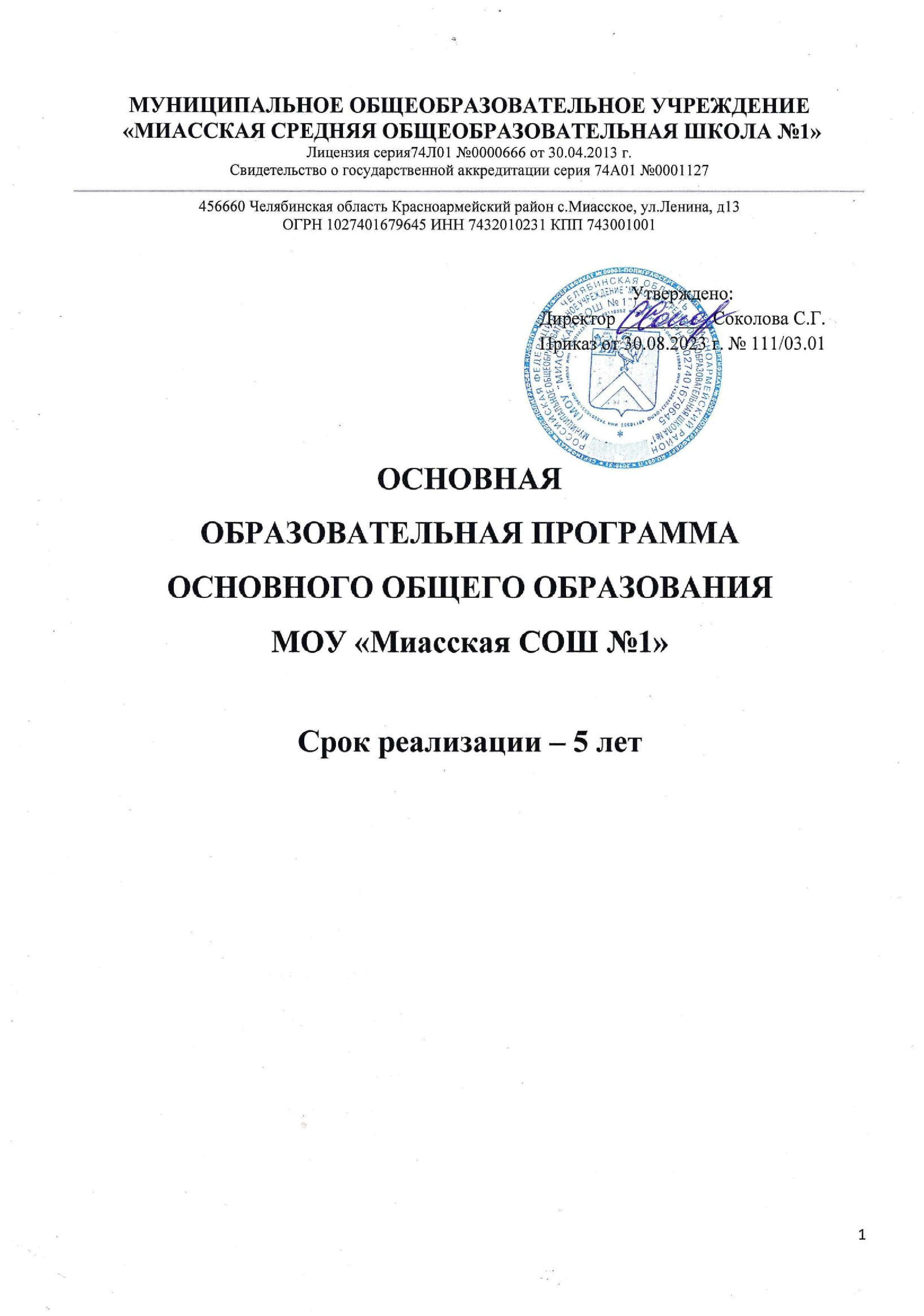 Содержание I. Целевой раздел ООП ООО1.1 Пояснительная записка.ООП ООО МОУ «Миасская СОШ №1» (далее ООП ООО) разработана на основе Федеральной образовательной программы основного общего образования (Приказ Министерства просвещения РФ от 16 ноября 2022 г. № 993 “Об утверждении федеральной образовательной программы основного общего образования”).ООП ООО является основным документом, определяющим содержание общего образования, а также регламентирующим образовательную деятельность организации в единстве урочной и внеурочной деятельности при учете установленного ФГОС ООО соотношения обязательной части программы и части, формируемой участниками образовательных отношений.Целями реализации ООП ООО являются:организация учебного процесса с учётом целей, содержания и планируемых результатов основного общего образования, отражённых в ФГОС ООО;создание условий для становления и формирования личности обучающегося;организация деятельности педагогического коллектива по созданию индивидуальных программ и учебных планов для одарённых, успешных обучающихся и (или) для обучающихся социальных групп, нуждающихся в особом внимании и поддержке.Достижение поставленных целей реализации ООП ООО предусматривает решение следующих основных задач:формирование у обучающихся нравственных убеждений, эстетического вкуса и здорового образа жизни, высокой культуры межличностного и межэтнического общения, овладение основами наук, государственным языком Российской Федерации, навыками умственного и физического труда, развитие склонностей, интересов, способностей к социальному самоопределению;обеспечение планируемых результатов по освоению обучающимся целевых установок, приобретению знаний, умений, навыков, определяемых личностными, семейными, общественными, государственными потребностями и возможностями обучающегося, индивидуальными особенностями его развития и состояния здоровья;обеспечение преемственности основного общего и среднего общего образования;достижение планируемых результатов освоения ООП ООО всеми обучающимися, в том числе обучающимися с ограниченными возможностями здоровья;обеспечение доступности получения качественного основного общего образования;выявление и развитие способностей обучающихся, в том числе проявивших выдающиеся способности, через систему клубов, секций, студий и других, организацию общественно полезной деятельности;организация интеллектуальных и творческих соревнований, научно-технического творчества и проектно-исследовательской деятельности;участие обучающихся, их родителей (законных представителей), педагогических работников в проектировании и развитии социальной среды образовательной организации;включение обучающихся в процессы познания и преобразования социальной среды (населенного пункта, района, города) для приобретения опыта реального управления и действия;организация социального и учебно-исследовательского проектирования, профессиональной ориентации обучающихся при поддержке педагогов, психологов, социальных педагогов, сотрудничество с базовыми предприятиями, организациями профессионального образования, центрами профессиональной работы;создание условий для сохранения и укрепления физического, психологического и социального здоровья обучающихся, обеспечение их безопасности.ООП ООО учитывает следующие принципы:принцип учёта ФГОС ООО: ООП ООО базируется на требованиях, предъявляемых ФГОС ООО к целям, содержанию, планируемым результатам и условиям обучения на уровне основного общего образования;принцип учёта языка обучения: с учётом условий функционирования образовательной организации ООП ООО характеризует право получения образования на родном языке из числа языков народов Российской Федерации и отражает механизмы реализации данного принципа в учебных планах, планах внеурочной деятельности;принцип учёта ведущей деятельности обучающегося: ООП ООО обеспечивает конструирование учебного процесса в структуре учебной деятельности, предусматривает механизмы формирования всех компонентов учебной деятельности (мотив, цель, учебная задача, учебные операции, контроль и самоконтроль);принцип индивидуализации обучения: ООП ООО предусматривает возможность и механизмы разработки индивидуальных программ и учебных планов для обучения детей с особыми способностями, потребностями и интересами с учетом мнения родителей (законных представителей) обучающегося;системно-деятельностный подход, предполагающий ориентацию на результаты обучения, на развитие активной учебно-познавательной деятельности обучающегося на основе освоения универсальных учебных действий, познания и освоения мира личности, формирование его готовности к саморазвитию и непрерывному образованию;принцип учета индивидуальных возрастных, психологических и физиологических особенностей обучающихся при построении образовательного процесса и определении образовательно-воспитательных целей и путей их достижения;принцип обеспечения фундаментального характера образования, учета специфики изучаемых учебных предметов;принцип интеграции обучения и воспитания: ФОП ООО предусматривает связь урочной и внеурочной деятельности, предполагающий направленность учебного процесса на достижение личностных результатов освоения образовательной программы;принцип здоровьесбережения: при организации образовательной деятельности не допускается использование технологий, которые могут нанести вред физическому и (или) психическому здоровью обучающихся, приоритет использования здоровьесберегающих педагогических технологий. Объём учебной нагрузки, организация учебных и внеурочных мероприятий соответствовуют требованиям, предусмотренным санитарными правилами и нормами СанПиН 1.2.3685-21 «Гигиенические нормативы и требования к обеспечению безопасности и (или) безвредности для человека факторов среды обитания», утвержденными постановлением Главного государственного санитарного врача Российской Федерации от 28 января 2021 г. № 2 (зарегистрировано Министерством юстиции Российской Федерации 29 января 2021 г., регистрационный № 62296), действующими до 1 марта 2027 г. (далее - Гигиенические нормативы), и санитарными правилами СП 2.4.3648-20 «Санитарно-эпидемиологические требования к организациям воспитания и обучения, отдыха и оздоровления детей и молодежи», утвержденными постановлением Главного государственного санитарного врача Российской Федерации от 28 сентября 2020 г. № 28 (зарегистрировано Министерством юстиции Российской Федерации 18 декабря 2020 г., регистрационный № 61573), действующими до 1 января 2027 г. (далее - Санитарно-эпидемиологические требования).ООП ООО учитывает возрастные и психологические особенности обучающихся. Общий объем аудиторной работы обучающихся за пять учебных лет не может составлять менее 5058 академических часов и более 5848 академических часов в соответствии с требованиями к организации образовательного процесса к учебной нагрузке при 5-дневной (или 6-дневной) учебной неделе, предусмотренными Гигиеническими нормативами и Санитарно-эпидемиологическими требованиями.В целях удовлетворения образовательных потребностей и интересов обучающихся могут разрабатываться индивидуальные учебные планы, в том числе для ускоренного обучения, в пределах осваиваемой программы основного общего образования в порядке, установленном локальными нормативными актами образовательной организации.1.2  Планируемые результаты освоения ООП ООО.Планируемые результаты освоения ООП ООО соответствуют современным целям основного общего образования, представленным во ФГОС ООО как система личностных, метапредметных и предметных достижений обучающегося.Требования к личностным результатам освоения обучающимися ООП ООО включают осознание российской гражданской идентичности; готовность обучающихся к саморазвитию, самостоятельности и личностному самоопределению; ценность самостоятельности и инициативы; наличие мотивации к целенаправленной социально значимой деятельности; сформированность внутренней позиции личности как особого ценностного отношения к себе, окружающим людям и жизни в целом.Личностные результаты освоения ООП ООО достигаются в единстве учебной и воспитательной деятельности образовательной организации в соответствии с традиционными российскими социокультурными и духовно-нравственными ценностями, принятыми в обществе правилами и нормами поведения и способствуют процессам самопознания, самовоспитания и саморазвития, формирования внутренней позиции личности.Личностные результаты освоения ООП ООО отражают готовность обучающихся руководствоваться системой позитивных ценностных ориентаций и расширение опыта деятельности на ее основе и в процессе реализации основных направлений воспитательной деятельности, в том числе в части: гражданского воспитания, патриотического воспитания, духовно-нравственного воспитания, эстетического воспитания, физического воспитания, формирования культуры здоровья и эмоционального благополучия, трудового воспитания, экологического воспитания, осознание ценности научного познания, а также результаты, обеспечивающие адаптацию обучающегося к изменяющимся условиям социальной и природной среды.Метапредметные результаты включают:освоение обучающимися межпредметных понятий (используются в нескольких предметных областях и позволяют связывать знания из различных учебных предметов, учебных курсов, модулей в целостную научную картину мира) и универсальных учебных действий (познавательные, коммуникативные, регулятивные);способность их использовать в учебной, познавательной и социальной практике;готовность к самостоятельному планированию и осуществлению учебной деятельности и организации учебного сотрудничества с педагогическими работниками и сверстниками, к участию в построении индивидуальной образовательной траектории;овладение навыками работы с информацией: восприятие и создание информационных текстов в различных форматах, в том числе цифровых, с учетом назначения информации и ее целевой аудитории.Метапредметные результаты сгруппированы по трем направлениям и отражают способность обучающихся использовать на практике универсальные учебные действия, составляющие умение овладевать:познавательными универсальными учебными действиями;коммуникативными универсальными учебными действиями;регулятивными универсальными учебными действиями.Овладение познавательными универсальными учебными действиями предполагает умение использовать базовые логические действия, базовые исследовательские действия, работать с информацией.Овладение системой коммуникативных универсальных учебных действий обеспечивает сформированность социальных навыков общения, совместной деятельности.Овладение регулятивными универсальными учебными действиями включает умения самоорганизации, самоконтроля, развитие эмоционального интеллекта.Предметные результаты включают:освоение обучающимися в ходе изучения учебного предмета научных знаний, умений и способов действий, специфических для соответствующей предметной области; предпосылки научного типа мышления;виды деятельности по получению нового знания, его интерпретации, преобразованию и применению в различных учебных ситуациях, в том числе при создании учебных и социальных проектов.Требования к предметным результатам:сформулированы в деятельностной форме с усилением акцента на применение знаний и конкретные умения;определяют минимум содержания гарантированного государством основного общего образования, построенного в логике изучения каждого учебного предмета;определяют требования к результатам освоения программ основного общего образования по учебным предметам;усиливают акценты на изучение явлений и процессов современной России и мира в целом, современного состояния науки.1.3 Система оценки достижения планируемых результатов освоения ООП ООО.Система оценки призвана способствовать поддержанию единства всей системы образования, обеспечению преемственности в системе непрерывного образования. Её основными функциями являются: ориентация образовательного процесса на достижение планируемых результатов освоения ФОП ООО и обеспечение эффективной обратной связи, позволяющей осуществлять управление образовательным процессом.Основными направлениями и целями оценочной деятельности в образовательной организации являются:оценка образовательных достижений обучающихся на различных этапах обучения как основа их промежуточной и итоговой аттестации, а также основа процедур внутреннего мониторинга образовательной организации, мониторинговых исследований муниципального, регионального и федерального уровней; оценка результатов деятельности педагогических работников как основа аттестационных процедур;оценка результатов деятельности образовательной организации как основа аккредитационных процедур.Основным объектом системы оценки, её содержательной и критериальной базой выступают требования ФГОС ООО, которые конкретизируются в планируемых результатах освоения обучающимися ООП ООО. Система оценки включает процедуры внутренней и внешней оценки.Внутренняя оценка включает:стартовую диагностику;текущую и тематическую оценку;итоговую оценку;психолого-педагогическое наблюдение;внутренний мониторинг образовательных достижений обучающихся.Внешняя оценка включает:независимую оценку качества подготовки обучающихся;итоговую аттестацию.В соответствии с ФГОС ООО система оценки образовательной организации реализует системно-деятельностный, уровневый и комплексный подходы к оценке образовательных достижений.Системно-деятельностный подход к оценке образовательных достижений обучающихся проявляется в оценке способности обучающихся к решению учебно-познавательных и учебно-практических задач, а также в оценке уровня функциональной грамотности обучающихся. Он обеспечивается содержанием и критериями оценки, в качестве которых выступают планируемые результаты обучения, выраженные в деятельностной форме.Уровневый подход служит важнейшей основой для организации индивидуальной работы с обучающимися. Он реализуется как по отношению к содержанию оценки, так и к представлению и интерпретации результатов измерений.Уровневый подход реализуется за счёт фиксации различных уровней достижения обучающимися планируемых результатов базового уровня и уровней выше и ниже базового. Достижение базового уровня свидетельствует о способности обучающихся решать типовые учебные задачи, целенаправленно отрабатываемые со всеми обучающимися в ходе учебного процесса. Овладение базовым уровнем является границей, отделяющей знание от незнания, выступает достаточным для продолжения обучения и усвоения последующего учебного материала.Комплексный подход к оценке образовательных достижений реализуется через:оценку предметных и метапредметных результатов;использования комплекса оценочных процедур как основы для оценки динамики индивидуальных образовательных достижений обучающихся и для итоговой оценки; использования контекстной информации (об особенностях обучающихся, условиях и процессе обучения и другое) для интерпретации полученных результатов в целях управления качеством образования;использования разнообразных методов и форм оценки, взаимно дополняющих друг друга: проектов, практических (в том числе исследовательских) и творческих работ;использования форм работы, обеспечивающих возможность включения обучающихся в самостоятельную оценочную деятельность (самоанализ, самооценка, взаимооценка);использования мониторинга динамических показателей освоения умений и знаний, в том числе формируемых с использованием информационно-коммуникационных (цифровых) технологий.Оценка личностных результатов обучающихся осуществляется через оценку достижения планируемых результатов освоения основной образовательной программы, которые устанавливаются требованиями ФГОС ООО.Формирование личностных результатов обеспечивается в ходе реализации всех компонентов образовательной деятельности, включая внеурочную деятельность. Достижение личностных результатов не выносится на итоговую оценку обучающихся, а является предметом оценки эффективности воспитательнообразовательной деятельности ОО.Во внутреннем мониторинге возможна оценка сформированности отдельных личностных результатов, проявляющихся в участии обучающихся в общественно значимых мероприятиях федерального, регионального, муниципального уровней и уровня образовательной организации; в соблюдении норм и правил, установленных в общеобразовательной организации; в ценностносмысловых установках обучающихся, формируемых средствами учебных предметов; в ответственности за результаты обучения; способности проводить осознанный выбор своей образовательной траектории, в том числе выбор профессии.Результаты, полученные в ходе как внешних, так и внутренних мониторингов, используется только в виде агрегированных (усредненных, анонимных) данных.Оценка метапредметных результатов представляет собой оценку достижения планируемых результатов освоения ООП ООО, которые отражают совокупность познавательных, коммуникативных и регулятивных универсальных учебных действий, а также систему междисциплинарных (межпредметных) понятий.Формирование метапредметных результатов обеспечивается комплексом освоения программ учебных предметов и внеурочной деятельности.Основным объектом оценки метапредметных результатов является овладение:познавательными универсальными учебными действиями (замещение, моделирование, кодирование и декодирование информации, логические операции, включая общие приемы решения задач);коммуникативными универсальными учебными действиями (приобретение умения учитывать позицию собеседника, организовывать и осуществлять сотрудничество, взаимодействие с педагогическими работниками и со сверстниками, адекватно передавать информацию и отображать предметное содержание и условия деятельности и речи, учитывать разные мнения и интересы, аргументировать и обосновывать свою позицию, задавать вопросы, необходимые для организации собственной деятельности и сотрудничества с партнером);регулятивными универсальными учебными действиями (способность принимать и сохранять учебную цель и задачу, планировать ее реализацию, контролировать и оценивать свои действия, вносить соответствующие коррективы в их выполнение, ставить новые учебные задачи, проявлять познавательную инициативу в учебном сотрудничестве, осуществлять констатирующий и предвосхищающий контроль по результату и способу действия, актуальный контроль на уровне произвольного внимания).Оценка достижения метапредметных результатов осуществляется администрацией образовательной организации в ходе внутреннего мониторинга. Содержание и периодичность внутреннего мониторинга устанавливается решением педагогического совета образовательной организации. Инструментарий строится на межпредметной основе и может включать диагностические материалы по оценке читательской и цифровой грамотности, сформированности регулятивных, коммуникативных и познавательных универсальных учебных действий.Формы оценки:для проверки читательской грамотности - письменная работа на межпредметной основе;для проверки цифровой грамотности - практическая работа в сочетании с письменной (компьютеризованной) частью;для проверки сформированности регулятивных, коммуникативных и познавательных универсальных учебных действий - экспертная оценка процесса и результатов выполнения групповых и (или) индивидуальных учебных исследований и проектов.Каждый из перечисленных видов диагностики проводится с периодичностью не менее чем один раз в два года.Групповые и (или) индивидуальные учебные исследования и проекты (далее - проект) выполняются обучающимся в рамках одного из учебных предметов или на межпредметной основе с целью продемонстрировать свои достижения в самостоятельном освоении содержания избранных областей знаний и (или) видов деятельности и способность проектировать и осуществлять целесообразную и результативную деятельность (учебно-познавательную, конструкторскую, социальную, художественно-творческую и другие).Выбор темы проекта осуществляется обучающимися.Результатом проекта является одна из следующих работ:письменная работа (эссе, реферат, аналитические материалы, обзорные материалы, отчеты о проведенных исследованиях, стендовый доклад и другие);художественная творческая работа (в области литературы, музыки, изобразительного искусства), представленная в виде прозаического или стихотворного произведения, инсценировки, художественной декламации, исполнения музыкального произведения, компьютерной анимации и других;материальный объект, макет, иное конструкторское изделие;отчетные материалы по социальному проекту.Требования к организации проектной деятельности, к содержанию и направленности проекта разрабатываются образовательной организацией.Проект оценивается по следующим критериям сформированности:познавательных универсальных учебных действий, включающих способность к самостоятельному приобретению знаний и решению проблем, умение поставить проблему и выбрать способы её решения, в том числе поиск и обработку информации, формулировку выводов и (или) обоснование и реализацию принятого решения, обоснование и создание модели, прогноза, макета, объекта, творческого решения и других;предметных знаний и способов действий: умение раскрыть содержание работы, грамотно и обоснованно в соответствии с рассматриваемой проблемой или темой использовать имеющиеся знания и способы действий;регулятивных универсальных учебных действий: умение самостоятельно планировать и управлять своей познавательной деятельностью во времени; использовать ресурсные возможности для достижения целей; осуществлять выбор конструктивных стратегий в трудных ситуациях;коммуникативных универсальных учебных действий: умение ясно изложить и оформить выполненную работу, представить её результаты, аргументированно ответить на вопросы.Предметные результаты освоения ООП ООО с учётом специфики содержания предметных областей, включающих конкретные учебные предметы, ориентированы на применение обучающимися знаний, умений и навыков в учебных ситуациях и реальных жизненных условиях, а также на успешное обучение.При оценке предметных результатов оцениваются достижения обучающихся планируемых результатов по отдельным учебным предметам.Основным предметом оценки является способность к решению учебнопознавательных и учебно-практических задач, основанных на изучаемом учебном материале с использованием способов действий, отвечающих содержанию учебных предметов, в том числе метапредметных (познавательных, регулятивных, коммуникативных) действий, а также компетентностей, соответствующих направлениям функциональной грамотности.Оценка предметных результатов осуществляется педагогическим работником в ходе процедур текущего, тематического, промежуточного и итогового контроля.Особенности оценки по отдельному учебному предмету фиксируются в приложении к ООП ООО.Описание оценки предметных результатов по отдельному учебному предмету включает:список итоговых планируемых результатов с указанием этапов их формирования;требования к выставлению отметок за промежуточную аттестацию (при необходимости - с учётом степени значимости отметок за отдельные оценочные процедуры);график контрольных мероприятий.Стартовая диагностика проводится администрацией образовательной организации с целью оценки готовности к обучению на уровне основного общего образования.Стартовая диагностика проводится в первый год изучения предмета на уровне основного общего образования и является основой для оценки динамики образовательных достижений обучающихся.Объектом оценки являются: структура мотивации, сформированность учебной деятельности, владение универсальными и специфическими для основных учебных предметов познавательными средствами, в том числе: средствами работы с информацией, знаково-символическими средствами, логическими операциями.Стартовая диагностика проводится педагогическими работниками с целью оценки готовности к изучению отдельных учебных предметов. Результаты стартовой диагностики являются основанием для корректировки учебных программ и индивидуализации учебного процесса.При текущей оценке оценивается индивидуальное продвижение обучающегося в освоении программы учебного предмета.Текущая оценка может быть формирующей (поддерживающей и направляющей усилия обучающегося, включающей его в самостоятельную оценочную деятельность) и диагностической, способствующей выявлению и осознанию педагогическим работником и обучающимся существующих проблем в обучении.Объектом текущей оценки являются тематические планируемые результаты, этапы освоения которых зафиксированы в тематическом планировании по учебному предмету.В текущей оценке используется различные формы и методы проверки (устные и письменные опросы, практические работы, творческие работы, индивидуальные и групповые формы, само- и взаимооценка, рефлексия, листы продвижения и другие) с учётом особенностей учебного предмета.Результаты текущей оценки являются основой для индивидуализации учебного процесса.При тематической оценке оценивается уровень достижения тематических планируемых результатов по учебному предмету.Внутренний мониторинг включает следующие процедуры:стартовая диагностика;оценка уровня достижения предметных и метапредметных результатов;оценка уровня функциональной грамотности;оценка уровня профессионального мастерства педагогического работника, осуществляемого на основе выполнения обучающимися проверочных работ, анализа посещённых уроков, анализа качества учебных заданий, предлагаемых педагогическим работником обучающимся.Содержание и периодичность внутреннего мониторинга устанавливаются решением педагогического совета образовательной организации. Результаты внутреннего мониторинга являются основанием подготовки рекомендаций для текущей коррекции учебного процесса и его индивидуализации и (или) для повышения квалификации педагогического работника.II. Содержательный раздел2.1 Рабочие программы по учебным предметам Рабочие программы по учебным предметам включают пояснительную записку, содержание обучения, планируемые результаты освоения программы и тематическое планирование. Рабочие программы по учебным предметам составлены на основе Федеральных рабочих программ по учебным предметам с использованием Конструктора рабочих программ (сайт Единое содержание образования https://edsoo.ru/Rabochie_programmi_po_uch.htm)Рабочие программы по учебным предметам и учебным модулям размещены в Приложении 1.2.2 Программа формирования универсальных учебных действий.2.2.1 Целевой разделПрограмма формирования универсальных учебных действий (далее - УУД) у обучающихся должна обеспечивать:развитие способности к саморазвитию и самосовершенствованию;формирование внутренней позиции личности, регулятивных, познавательных, коммуникативных УУД у обучающихся;формирование опыта применения УУД в жизненных ситуациях для решения задач общекультурного, личностного и познавательного развития обучающихся, готовности к решению практических задач;повышение эффективности усвоения знаний и учебных действий, формирования компетенций в предметных областях, учебно-исследовательской и проектной деятельности;формирование навыка участия в различных формах организации учебно-исследовательской и проектной деятельности, в том числе творческих конкурсах, олимпиадах, научных обществах, научно-практических конференциях, олимпиадах;овладение приемами учебного сотрудничества и социального взаимодействия со сверстниками, обучающимися младшего и старшего возраста и взрослыми в совместной учебно-исследовательской и проектной деятельности;формирование и развитие компетенций обучающихся в области использования ИКТ;на уровне общего пользования, включая владение ИКТ, поиском, анализом и передачей информации, презентацией выполненных работ, основами информационной безопасности, умением безопасного использования средств ИКТ и информационно-телекоммуникационной сети «Интернет» (далее - Интернет), формирование культуры пользования ИКТ;формирование знаний и навыков в области финансовой грамотности и устойчивого развития общества.УУД позволяют решать широкий круг задач в различных предметных областях и являющиеся результатами освоения обучающимися ООП ООО.Достижения обучающихся, полученные в результате изучения учебных предметов, учебных курсов, модулей, характеризующие совокупность познавательных, коммуникативных и регулятивных УУД отражают способность обучающихся использовать на практике УУД, составляющие умение овладевать учебными знаково-символическими средствами, направленными на:овладение умениями замещения, моделирования, кодирования и декодирования информации, логическими операциями, включая общие приемы решения задач (универсальные учебные познавательные действия);приобретение ими умения учитывать позицию собеседника, организовывать и осуществлять сотрудничество, коррекцию с педагогическими работниками и со сверстниками, адекватно передавать информацию и отображать предметное содержание и условия деятельности и речи, учитывать разные мнения и интересы, аргументировать и обосновывать свою позицию, задавать вопросы, необходимые для организации собственной деятельности и сотрудничества с партнером (универсальные учебные коммуникативные действия);включающими способность принимать и сохранять учебную цель и задачу, планировать ее реализацию, контролировать и оценивать свои действия, вносить соответствующие коррективы в их выполнение, ставить новые учебные задачи, проявлять познавательную инициативу в учебном сотрудничестве, осуществлять констатирующий и предвосхищающий контроль по результату и способу действия, актуальный контроль на уровне произвольного внимания (универсальные регулятивные действия).2.2.2 Содержательный раздел Программы формирования УУД.Программа формирования УУД у обучающихся содержит:описание взаимосвязи универсальных учебных действий с содержанием учебных предметов;описание особенностей реализации основных направлений и форм учебно-исследовательской деятельности в рамках урочной и внеурочной работы.Описание взаимосвязи УУД с содержанием учебных предметов. Содержание основного общего образования определяется программой основного общего образования. Предметное учебное содержание фиксируется в рабочих программах.Разработанные по всем учебным предметам федеральные рабочие программы отражают определенные во ФГОС ООО УУД в своих компонентах:как часть метапредметных результатов обучения в разделе «Планируемые результаты освоения учебного предмета на уровне основного общего образования»;в соотнесении с предметными результатами по основным разделам и темам учебного содержания.2.2.1 Реализация требований формирования УУД в предметных результатах и тематическом планировании по отдельным предметным областям.2.2.1.1. Русский язык и литература.Формирование универсальных учебных познавательных действий в части базовых логических действий.Анализировать, классифицировать, сравнивать языковые единицы, а также тексты различных функциональных разновидностей языка, функционально-смысловых типов речи и жанров.Выявлять и характеризовать существенные признаки классификации, основания для обобщения и сравнения, критерии проводимого анализа языковых единиц, текстов различных функциональных разновидностей языка, функционально-смысловых типов речи и жанров.Устанавливать существенный признак классификации и классифицировать литературные объекты, устанавливать основания для их обобщения и сравнения, определять критерии проводимого анализа.Выявлять и комментировать закономерности при изучении языковых процессов; формулировать выводы с использованием дедуктивных и индуктивных умозаключений, умозаключений по аналогии.Самостоятельно выбирать способ решения учебной задачи при работе с разными единицами языка, разными типами текстов, сравнивая варианты решения и выбирая оптимальный вариант с учётом самостоятельно выделенных критериев.Выявлять (в рамках предложенной задачи) критерии определения закономерностей и противоречий в рассматриваемых литературных фактах и наблюдениях над текстом.Выявлять дефицит литературной и другой информации, данных, необходимых для решения поставленной учебной задачи.Устанавливать причинно-следственные связи при изучении литературных явлений и процессов, формулировать гипотезы об их взаимосвязях.Формирование универсальных учебных познавательных действий в части базовых исследовательских действий.Самостоятельно определять и формулировать цели лингвистических миниисследований, формулировать и использовать вопросы как исследовательский инструмент.Формулировать в устной и письменной форме гипотезу предстоящего исследования (исследовательского проекта) языкового материала; осуществлять проверку гипотезы; аргументировать свою позицию, мнение.Проводить по самостоятельно составленному плану небольшое исследование по установлению особенностей языковых единиц, языковых процессов, особенностей причинно-следственных связей и зависимостей объектов между собой.Самостоятельно формулировать обобщения и выводы по результатам проведённого наблюдения за языковым материалом и языковыми явлениями, лингвистического мини-исследования, представлять результаты исследования в устной и письменной форме, в виде электронной презентации, схемы, таблицы, диаграммы и других.Формулировать гипотезу об истинности собственных суждений и суждений других, аргументировать свою позицию в выборе и интерпретации литературного объекта исследования.Самостоятельно составлять план исследования особенностей литературного объекта изучения, причинно-следственных связей и зависимостей объектов между собой.Овладеть инструментами оценки достоверности полученных выводов и обобщений.Прогнозировать возможное дальнейшее развитие событий и их последствия в аналогичных или сходных ситуациях, а также выдвигать предположения об их развитии в новых условиях и контекстах, в том числе в литературных произведениях.Публично представлять результаты учебного исследования проектной деятельности на уроке или во внеурочной деятельности (устный журнал, виртуальная экскурсия, научная конференция, стендовый доклад и другие).Формирование универсальных учебных познавательных действий в части базовых работа с информацией.Выбирать, анализировать, обобщать, систематизировать интерпретировать и комментировать информацию, представленную в текстах, таблицах, схемах; представлять текст в виде таблицы, графики; извлекать информацию из различных источников (энциклопедий, словарей, справочников; средств массовой информации, государственных электронных ресурсов учебного назначения), передавать информацию в сжатом и развёрнутом виде в соответствии с учебной задачей.Использовать различные виды аудирования (выборочное, ознакомительное, детальное) и чтения (изучающее, ознакомительное, просмотровое, поисковое) в зависимости от поставленной учебной задачи (цели); извлекать необходимую информацию из прослушанных и прочитанных текстов различных функциональных разновидностей языка и жанров; оценивать прочитанный или прослушанный текст с точки зрения использованных в нем языковых средств; оценивать достоверность содержащейся в тексте информации.Выделять главную и дополнительную информацию текстов; выявлять дефицит информации текста, необходимой для решения поставленной задачи, и восполнять его путем использования других источников информации.В процессе. чтения текста прогнозировать его содержание (по названию, ключевым словам, по первому и последнему абзацу и другим), выдвигать предположения о дальнейшем развитии мысли автора и проверять их в процессе чтения текста, вести диалог с текстом.Находить и формулировать аргументы, подтверждающую или опровергающую позицию автора текста и собственную точку зрения на проблему текста, в анализируемом тексте и других источниках.Самостоятельно выбирать оптимальную форму представления литературной и другой информации (текст, презентация, таблица, схема) в зависимости от коммуникативной установки.Оценивать надежность литературной и другой информации по критериям, предложенным учителем или сформулированным самостоятельно; эффективно запоминать и систематизировать эту информацию.Формирование универсальных учебных коммуникативных действий.Владеть различными видами монолога и диалога, формулировать в устной и письменной форме суждения на социально-культурные, нравственно-этические, бытовые, учебные темы в соответствии с темой, целью, сферой и ситуацией общения; правильно, логично, аргументированно излагать свою точку зрения по поставленной проблеме.Выражать свою точку зрения и аргументировать ее в диалогах и дискуссиях; сопоставлять свои суждения с суждениями других участников диалога и полилога, обнаруживать различие и сходство позиций; корректно выражать свое отношение к суждениям собеседников.Формулировать цель учебной деятельности, планировать ее, осуществлять самоконтроль, самооценку, самокоррекцию; объяснять причины достижения (недостижения) результата деятельности.Осуществлять речевую рефлексию (выявлять коммуникативные неудачи и их причины, уметь предупреждать их), давать оценку приобретенному речевому опыту и корректировать собственную речь с учетом целей и условий общения; оценивать соответствие результата поставленной цели и условиям общения.Управлять собственными эмоциями, корректно выражать их в процессе речевого общения. Формирование универсальных учебных регулятивных действий.Владеть социокультурными нормами и нормами речевого поведения в актуальных сферах речевого общения, соблюдать нормы современного русского литературного языка и нормы речевого этикета; уместно пользоваться внеязыковыми средствами общения (жестами, мимикой).Публично представлять результаты проведенного языкового анализа, выполненного лингвистического эксперимента, исследования, проекта; самостоятельно выбирать формат выступления с учетом цели презентации и особенностей аудитории и в соответствии с этим составлять устные и письменные тексты с использованием иллюстративного материала.2.2.1.2 Иностранный язык.Формирование универсальных учебных познавательных действий в части базовых логических действий.Выявлять признаки и свойства языковых единиц и языковых явлений иностранного языка; применять изученные правила, алгоритмы.Анализировать, устанавливать аналогии, между способами выражения мысли средствами родного и иностранного языков.Сравнивать, упорядочивать, классифицировать языковые единицы и языковые явления иностранного языка, разные типы высказывания.Моделировать отношения между объектами (членами предложения, структурными единицами диалога и другие).Использовать информацию, извлеченную из несплошных текстов (таблицы, диаграммы), в собственных устных и письменных высказываниях.Выдвигать гипотезы (например, об употреблении глагола-связки в иностранном языке); обосновывать, аргументировать свои суждения, выводы.Распознавать свойства и признаки языковых единиц и языковых явлений (например, с помощью словообразовательных элементов).Сравнивать языковые единицы разного уровня (звуки, буквы, слова, речевые клише, грамматические явления, тексты и т.п.).Пользоваться классификациями (по типу чтения, по типу высказывания и другим).Выбирать, анализировать, интерпретировать, систематизировать информацию, представленную в разных формах: сплошных текстах, иллюстрациях, графически (в таблицах, диаграммах).Формирование универсальных учебных познавательных действий в части работы с информацией.Использовать в соответствии с коммуникативной задачей различные стратегии чтения и аудирования для получения информации (с пониманием основного содержания, с пониманием запрашиваемой информации, с полным пониманием).Прогнозировать содержание текста по заголовку; прогнозировать возможное дальнейшее развитие событий по началу текста; устанавливать логическую последовательность основных фактов; восстанавливать текст из разрозненных абзацев.Полно и точно понимать прочитанный текст на основе его информационной переработки (смыслового и структурного анализа отдельных частей текста, выборочного перевода); использовать внешние формальные элементы текста (подзаголовки, иллюстрации, сноски) для понимания его содержания.Фиксировать информацию доступными средствами (в виде ключевых слов, плана).Оценивать достоверность информации, полученной из иноязычных источников.Находить аргументы, подтверждающие или опровергающие одну и ту же идею, в различных информационных источниках; выдвигать предположения (например, о значении слова в контексте) и аргументировать его.Формирование универсальных учебных коммуникативных действий.Воспринимать и создавать собственные диалогические и монологические высказывания, участвуя в обсуждениях, выступлениях; выражать эмоции в соответствии с условиями и целями общения.Осуществлять смысловое чтение текста с учетом коммуникативной задачи и вида текста, используя разные стратегии чтения (с пониманием основного содержания, с полным пониманием, с нахождением интересующей информации).Анализировать и восстанавливать текст с опущенными в учебных целях фрагментами.Выстраивать и представлять в письменной форме логику решения коммуникативной задачи (например, в виде плана высказывания, состоящего из вопросов или утверждений).Публично представлять на иностранном языке результаты выполненной проектной работы, самостоятельно выбирая формат выступления с учетом особенностей аудитории. Формирование универсальных учебных регулятивных действийУдерживать цель деятельности; планировать выполнение учебной задачи, выбирать и аргументировать способ деятельности.Планировать организацию совместной работы, определять свою роль, распределять задачи между членами команды, участвовать в групповых формах работы.Оказывать влияние на речевое поведение партнера (например, поощряя его продолжать поиск совместного решения поставленной задачи).Корректировать деятельность с учетом возникших трудностей, ошибок, новых данных или информации.Оценивать процесс и общий результат деятельности;анализировать и оценивать собственную работу: меру собственной самостоятельности, затруднения, дефициты, ошибки и другие.2.2.1.3 Математика и информатика.Формирование универсальных учебных познавательных действий в части базовых логических действий.Выявлять качества, свойства, характеристики математических объектов.Различать свойства и признаки объектов.Сравнивать, упорядочивать, классифицировать числа, величины, выражения, формулы, графики, геометрические фигуры и другие.Устанавливать связи и отношения, проводить аналогии, распознавать зависимости между объектами.Анализировать изменения и находить закономерности.Формулировать и использовать определения понятий, теоремы; выводить следствия, строить отрицания, формулировать обратные теоремы.Использовать логические связки «и», «или», «если ..., то ...».Обобщать и конкретизировать; строить заключения от общего к частному и от частного к общему.Использовать кванторы «все», «всякий», «любой», «некоторый», «существует»; приводить пример и контрпример.Различать, распознавать верные и неверные утверждения.Выражать отношения, зависимости, правила, закономерности с помощью формул.Моделировать отношения между объектами, использовать символьные и графические модели.Воспроизводить и строить логические цепочки утверждений, прямые и от противного.Устанавливать противоречия в рассуждениях.Создавать, применять и преобразовывать знаки и символы, модели и схемы для решения учебных и познавательных задач.Применять различные методы, инструменты и запросы при поиске и отборе информации или данных из источников с учетом предложенной учебной задачи и заданных критериев.Формирование универсальных учебных познавательных действий в части базовых исследовательских действий.Формулировать вопросы исследовательского характера о свойствах математических объектов, влиянии на свойства отдельных элементов и параметров; выдвигать гипотезы, разбирать различные варианты; использовать пример, аналогию и обобщение.Доказывать, обосновывать, аргументировать свои суждения, выводы, закономерности и результаты.Дописывать выводы, результаты опытов, экспериментов, исследований, используя математический язык и символику.Оценивать надежность информации по критериям, предложенным учителем или сформулированным самостоятельно.Формирование универсальных учебных познавательных действий в части работы с информацией.Использовать таблицы и схемы для структурированного представления информации, графические способы представления данных.Переводить вербальную информацию в графическую форму и наоборот.Выявлять недостаточность и избыточность информации, данных, необходимых для решения учебной или практической задачи.Распознавать неверную информацию, данные, утверждения; устанавливать противоречия в фактах, данных.Находить ошибки в неверных утверждениях и исправлять их.Оценивать надежность информации по критериям, предложенным учителем или сформулированным самостоятельно.Формирование универсальных учебных коммуникативных действий.Выстраивать и представлять в письменной форме логику решения задачи, доказательства, исследования, подкрепляя пояснениями, обоснованиями в текстовом и графическом виде.Владеть базовыми нормами информационной этики и права, основами информационной безопасности, определяющими правила общественного поведения, формы социальной жизни в группах и сообществах, существующих в виртуальном пространстве.Понимать и использовать преимущества командной и индивидуальной работы при решении конкретной проблемы, в том числе при создании информационного продукта.Принимать цель совместной информационной деятельности по сбору, обработке, передаче, формализации информации.Коллективно строить действия по ее достижению: распределять роли, договариваться, обсуждать процесс и результат совместной работы.Выполнять свою часть работы с информацией или информационным продуктом, достигая качественного результата по своему направлению и координируя свои действия с другими членами команды.Оценивать качество своего вклада в общий информационный продукт по критериям, самостоятельно сформулированным участниками взаимодействия.Формирование универсальных учебных регулятивных действий.Удерживать цель деятельности.Планировать выполнение учебной задачи, выбирать и аргументировать способ деятельности.Корректировать деятельность с учетом возникших трудностей, ошибок, новых данных или информации.Анализировать и оценивать собственную работу: меру собственной самостоятельности, затруднения, дефициты, ошибки и другое.2.2.1.4 Естественнонаучные предметы.Формирование универсальных учебных познавательных действий в части базовых логических действий.Выдвигать гипотезы, объясняющие простые явления, например, почему останавливается движущееся по горизонтальной поверхности тело; почему в жаркую погоду в светлой одежде прохладнее, чем в темной.Строить простейшие модели физических явлений (в виде рисунков или схем), например: падение предмета; отражение света от зеркальной поверхности.Прогнозировать свойства веществ на основе общих химических свойств изученных классов (групп) веществ, к которым они относятся.Объяснять общности происхождения и эволюции систематических групп растений на примере сопоставления биологических растительных объектов.Формирование универсальных учебных познавательных действий в части базовых исследовательских действий.Исследование явления теплообмена при смешивании холодной и горячей воды.Исследование процесса испарения различных жидкостей.Планирование и осуществление на практике химических экспериментов, проведение наблюдений, получение выводов по результатам эксперимента: обнаружение сульфат-ионов, взаимодействие разбавленной серной кислоты с цинком.Формирование универсальных учебных познавательных действий в части работы с информацией.Анализировать оригинальный текст, посвященный использованию звука (или ультразвука) в технике (эхолокация, ультразвук в медицине и другие).Выполнять задания по тексту (смысловое чтение).Использование при выполнении учебных заданий и в процессе исследовательской деятельности научно-популярную литературу химического содержания, справочные материалы, ресурсы информационно-телекоммуникационной сети «Интернет».Анализировать современные источники о вакцинах и вакцинировании. Обсуждать роли вакцин и лечебных сывороток для сохранения здоровья человека.Формирование универсальных учебных коммуникативных действий.Сопоставлять свои суждения с суждениями других участников дискуссии, при выявлении различий и сходства позиций по отношению к обсуждаемой естественнонаучной проблеме.Выражать свою точку зрения на решение естественнонаучной задачи в устных и письменных текстах.Публично представлять результаты выполненного естественнонаучного исследования или проекта, физического или химического опыта, биологического наблюдения.Определять и принимать цель совместной деятельности по решению естественнонаучной проблемы, организация действий по ее достижению: обсуждение процесса и результатов совместной работы; обобщение мнений нескольких людей.Координировать свои действия с другими членами команды при решении задачи, выполнении естественнонаучного исследования или проекта.Оценивать свой вклад в решение естественнонаучной проблемы по критериям, самостоятельно сформулированным участниками команды.Формирование универсальных учебных регулятивных действий.Выявление проблем в жизненных и учебных ситуациях, требующих для решения проявлений естественнонаучной грамотности.Анализ и выбор различных подходов к принятию решений в ситуациях, требующих естественнонаучной грамотности и знакомства с современными технологиями (индивидуальное, принятие решения в группе, принятие решений группой).Самостоятельное составление алгоритмов решения естественнонаучной задачи или плана естественнонаучного исследования с учетом собственных возможностей.Выработка адекватной оценки ситуации, возникшей при решении естественнонаучной задачи, и при выдвижении плана изменения ситуации в случае необходимости.Объяснение причин достижения (недостижения) результатов деятельности по решению естественнонаучной задачи, выполнении естественно-научного исследования.Оценка соответствия результата решения естественнонаучной проблемы поставленным целям и условиям.Готовность ставить себя на место другого человека в ходе спора или дискуссии по естественнонаучной проблеме, интерпретации результатов естественнонаучного исследования; готовность понимать мотивы, намерения и логику другого.2.2.1.5 Общественно-научные предметы.Формирование универсальных учебных познавательных действий в части базовых логических действий.Систематизировать, классифицировать и обобщать исторические факты.Составлять синхронистические и систематические таблицы.Выявлять и характеризовать существенные признаки исторических явлений, процессов.Сравнивать исторические явления, процессы (политическое устройство государств, социально-экономические отношения, пути модернизации и другие) по горизонтали (существовавшие синхронно в разных сообществах) и в динамике («было - стало») по заданным или самостоятельно определенным основаниям.Использовать понятия и категории современного исторического знания (эпоха, цивилизация, исторический источник, исторический факт, историзм и другие).Выявлять причины и следствия исторических событий и процессов.Осуществлять по самостоятельно составленному плану учебный исследовательский проект по истории (например, по истории своего края, города, села), привлекая материалы музеев, библиотек, средств массовой информации.Соотносить результаты своего исследования с уже имеющимися данными, оценивать их значимость.Классифицировать (выделять основания, заполнять составлять схему, таблицу) виды деятельности человека: виды юридической ответственности по отраслям права, механизмы государственного регулирования экономики: современные государства по форме правления, государственно-территориальному устройству, типы политических партий, общественно-политических организаций.Сравнивать формы политического участия (выборы и референдум), проступок и преступление, дееспособность малолетних в возрасте от 6 до 14 лет и несовершеннолетних в возрасте от 14 до 18 лет, мораль и право.Определять конструктивные модели поведения в конфликтной ситуации, находить конструктивное разрешение конфликта.Преобразовывать статистическую и визуальную информацию о достижениях России в текст. Вносить коррективы в моделируемую экономическую деятельность на основе изменившихся ситуаций.Использовать полученные знания для публичного представления результатов своей деятельности в сфере духовной культуры.Выступать с сообщениями в соответствии с особенностями аудитории и регламентом.Устанавливать и объяснять взаимосвязи между правами человека и гражданина и обязанностями граждан.Объяснять причины смены дня и ночи и времен года.Устанавливать эмпирические зависимости между продолжительностью дня и географической широтой местности, между высотой Солнца над горизонтом и географической широтой местности на основе анализа данных наблюдений.Классифицировать формы рельефа суши по высоте и по внешнему облику.Классифицировать острова по происхождению.Формулировать оценочные суждения о последствиях изменений компонентов природы в результате деятельности человека с использованием разных источников географической информации.Самостоятельно составлять план решения учебной географической задачи.Формирование универсальных учебных познавательных действий в части базовых исследовательских действий.Проводить измерения температуры воздуха, атмосферного давления, скорости и направления ветра с использованием аналоговых и (или) цифровых приборов (термометр, барометр, анемометр, флюгер) и представлять результаты наблюдений в табличной и (или) графической форме.Формулировать вопросы, поиск ответов на которые необходим для прогнозирования изменения численности населения Российской Федерации в будущем.Представлять результаты фенологических наблюдений и наблюдений за погодой в различной форме (табличной, графической, географического описания).Проводить по самостоятельно составленному плану небольшое исследование роли традиций в обществе.Исследовать несложные практические ситуации, связанные с использованием различных способов повышения эффективности производства.Формирование универсальных учебных познавательных действий в части работы с информацией.Проводить поиск необходимой исторической информации в учебной и научной литературе, аутентичных источниках (материальных, письменных, визуальных), публицистике и другие в соответствии с предложенной познавательной задачей.Анализировать и интерпретировать историческую информацию, применяя приемы критики источника, высказывать суждение о его информационных особенностях и ценности (по заданным или самостоятельно определяемым критериям).Сравнивать данные разных источников исторической информации, выявлять их сходство и различия, в том числе, связанные со степенью информированности и позицией авторов.Выбирать оптимальную форму представления результатов самостоятельной работы с исторической информацией (сообщение, эссе, презентация, учебный проект и другие).Проводить поиск необходимой исторической информации в учебной и научной литературе, аутентичных источниках (материальных, письменных, визуальных), публицистике и другие в соответствии с предложенной познавательной задачей.Анализировать и интерпретировать историческую информацию, применяя приемы критики источника, высказывать суждение о его информационных особенностях и ценности (по заданным или самостоятельно определяемым критериям).Выбирать источники географической информации (картографические, статистические, текстовые, видео- и фотоизображения, компьютерные базы данных), необходимые для изучения особенностей хозяйства России.Находить, извлекать и использовать информацию, характеризующую отраслевую, функциональную и территориальную структуру хозяйства России, выделять географическую информацию, которая является противоречивой или может быть недостоверной.Определять информацию, недостающую для решения той или иной задачи.Извлекать информацию о правах и обязанностях учащегося из разных адаптированных источников (в том числе учебных материалов): заполнять таблицу и составлять план.Анализировать и обобщать текстовую и статистическую информацию об отклоняющемся поведении, его причинах и негативных последствиях из адаптированных источников (в том числе учебных материалов) и публикаций СМИ.Представлять информацию в виде кратких выводов и обобщений.Осуществлять поиск информации о роли непрерывного образования в современном обществе в разных источниках информации: сопоставлять и обобщать информацию, представленную в разных формах (описательную, графическую, аудиовизуальную).Формирование универсальных учебных коммуникативных действий.Определять характер отношений между людьми в различных исторических и современных ситуациях, событиях.Раскрывать значение совместной деятельности, сотрудничества людей в разных сферах в различные исторические эпохи.Принимать участие в обсуждении открытых (в том числе дискуссионных) вопросов истории, высказывая и аргументируя свои суждения.Осуществлять презентацию выполненной самостоятельной работы по истории, проявляя способность к диалогу с аудиторией.Оценивать собственные поступки и поведение других людей с точки зрения их соответствия правовым и нравственным нормам.Анализировать причины социальных и межличностных конфликтов, моделировать варианты выхода из конфликтной ситуации.Выражать свою точку зрения, участвовать в дискуссии.Осуществлять совместную деятельность, включая взаимодействие с людьми другой культуры, национальной и религиозной принадлежности на основе гуманистических ценностей, взаимопонимания между людьми разных культур с точки зрения их соответствия духовным традициям общества.Сравнивать результаты выполнения учебного географического проекта с исходной задачей и оценивать вклад каждого члена команды в достижение результатов, разделять сферу ответственности.Планировать организацию совместной работы при выполнении учебного проекта о повышении уровня Мирового океана в связи с глобальными изменениями климата.При выполнении практической работы «Определение, сравнение темпов изменения численности населения отдельных регионов мира по статистическим материалам» обмениваться с партнером важной информацией, участвовать в обсуждении.Сравнивать результаты выполнения учебного географического проекта с исходной задачей и вклад каждого члена команды в достижение результатов.Разделять сферу ответственности.Формирование универсальных учебных регулятивных действий.Раскрывать смысл и значение целенаправленной деятельности людей в истории - на уровне отдельно взятых личностей (правителей, общественных деятелей, ученых, деятелей культуры и другие) и общества в целом (при характеристике целей и задач социальных движений, реформ и революций и другого).Определять способ решения поисковых, исследовательских, творческих задач по истории (включая использование на разных этапах обучения сначала предложенных, а затем самостоятельно определяемых плана и источников информации).Осуществлять самоконтроль и рефлексию применительно к результатам своей учебной деятельности, соотнося их с исторической информацией, содержащейся в учебной и исторической литературе.Самостоятельно составлять алгоритм решения географических задач и выбирать способ их решения с учетом имеющихся ресурсов и собственных возможностей, аргументировать предлагаемые варианты решений.2.2.2.2 Особенности реализации основных направлений и форм учебно-исследовательской и проектной деятельности в рамках урочной и внеурочной деятельности.Одним из важнейших путей формирования УУД на уровне основного общего образования является включение обучающихся в учебно-исследовательскую и проектную деятельность (далее - УИПД).Организация УИПД призвана обеспечивать формирование у обучающихся опыта применения УУД в жизненных ситуациях, навыков учебного сотрудничества и социального взаимодействия со сверстниками, обучающимися младшего и старшего возраста, взрослыми.УИПД обучающихся ориентирована на формирование и развитие у школьников научного способа мышления, устойчивого познавательного интереса, готовности к постоянному саморазвитию и самообразованию, способности к проявлению самостоятельности и творчества при решении личностно и социально значимых проблем.УИПД может осуществляться обучающимися индивидуально и коллективно (в составе малых групп, класса).Результаты учебных исследований и проектов, реализуемых обучающимися в рамках урочной и внеурочной деятельности, являются важнейшими показателями уровня сформированности у школьников комплекса познавательных, коммуникативных и регулятивных учебных действий, исследовательских и проектных компетенций, предметных и междисциплинарных знаний. В ходе оценивания учебно-исследовательской и проектной деятельности универсальные учебные действия оцениваются на протяжении всего процесса их формирования.Материально-техническое оснащение образовательного процесса должно обеспечивать возможность включения всех обучающихся в УИПД.С учетом вероятности возникновения особых условий организации образовательного процесса (сложные погодные условия и эпидемиологическая обстановка; удаленность образовательной организации от места проживания обучающихся; возникшие у обучающегося проблемы со здоровьем; выбор обучающимся индивидуальной траектории или заочной формы обучения) УИПД может быть реализована в дистанционном формате.Особенность учебно-исследовательской деятельности (далее - УИД) состоит в том, что она нацелена на решение обучающимися познавательной проблемы, носит теоретический характер, ориентирована на получение обучающимися субъективно нового знания (ранее неизвестного или мало известного), на организацию его теоретической опытно-экспериментальной проверки.Исследовательские задачи представляют собой особый вид педагогической установки, ориентированной:на формирование и развитие у школьников навыков поиска ответов на проблемные вопросы, предполагающие не использование имеющихся у школьников знаний, а получение новых посредством размышлений, рассуждений, предположений, экспериментирования;на овладение обучающимися основными научно-исследовательскими умениями (умения формулировать гипотезу и прогноз, планировать и осуществлять анализ, опыт и эксперимент, делать обобщения и формулировать выводы на основе анализа полученных данных).Ценность учебно-исследовательской работы определяется возможностью обучающихся посмотреть на различные проблемы с позиции ученых, занимающихся научным исследованием.Осуществление УИД обучающимися включает в себя ряд этапов:обоснование актуальности исследования;планирование (проектирование) исследовательских работ (выдвижение гипотезы, постановка цели и задач), выбор необходимых средств (инструментария);собственно проведение исследования с обязательным поэтапным контролем и коррекцией результатов работ, проверка гипотезы;описание процесса исследования, оформление результатов учебно-исследовательской деятельности в виде конечного продукта;представление результатов исследования, где в любое исследование может быть включена прикладная составляющая в виде предложений и рекомендаций относительно того, как полученные в ходе исследования новые знания могут быть применены на практике.Особенность организации УИД обучающихся в рамках урочной деятельности связана с тем, что учебное время, которое может быть специально выделено на осуществление полноценной исследовательской работы в классе и в рамках выполнения домашних заданий, крайне ограничено и ориентировано в первую очередь на реализацию задач предметного обучения.С учетом этого при организации УИД обучающихся в урочное время целесообразно ориентироваться на реализацию двух основных направлений исследований:предметные учебные исследования;междисциплинарные учебные исследования.В отличие от предметных учебных исследований, нацеленных на решение задач связанных с освоением содержания одного учебного предмета, междисциплинарные учебные исследования ориентированы на интеграцию различных областей знания об окружающем мире, изучаемых на нескольких учебных предметах.УИД в рамках урочной деятельности выполняется обучающимся самостоятельно под руководством учителя по выбранной теме в рамках одного или нескольких изучаемых учебных предметов (курсов) в любой избранной области учебной деятельности в индивидуальном и групповом форматах.Формы организации исследовательской деятельности обучающихся могут быть следующие:урок-исследование;урок с использованием интерактивной беседы в исследовательском ключе;урок-эксперимент, позволяющий освоить элементы исследовательской деятельности (планирование и проведение эксперимента, обработка и анализ его результатов);урок-консультация;мини-исследование в рамках домашнего задания.В связи с недостаточностью времени на проведение развернутого полноценного исследования на уроке наиболее целесообразным с методической точки зрения и оптимальным с точки зрения временных затрат является использование:учебных исследовательских задач, предполагающих деятельность учащихся в проблемной ситуации, поставленной перед ними учителем в рамках следующих теоретических вопросов:Как (в каком направлении)... в какой степени... изменилось... ?Как (каким образом)... в какой степени повлияло... на... ?Какой (в чем проявилась)... насколько важной... была роль... ?Каково (в чем проявилось)... как можно оценить... значение... ?Что произойдет... как изменится..., если... ?мини-исследований, организуемых педагогом в течение одного или 2 уроков («сдвоенный урок») и ориентирующих обучающихся на поиск ответов на один или несколько проблемных вопросов.Основными формами представления итогов учебных исследований являются:доклад, реферат, статьи, обзоры, отчеты и заключения по итогам исследований по различным предметным областям.Особенности организации УИД в рамках внеурочной деятельности.Особенность УИД обучающихся в рамках внеурочной деятельности связана с тем, что в данном случае имеется достаточно времени на организацию и проведение развернутого и полноценного исследования.С учетом этого при организации УИД обучающихся во внеурочное время целесообразно ориентироваться на реализацию нескольких направлений учебных исследований, основными являются:социально-гуманитарное;филологическое;естественнонаучное;информационно-технологическое;междисциплинарное.Основными формами организации УИД во внеурочное время являются:конференция, семинар, дискуссия, диспут; брифинг, интервью, телемост;исследовательская практика, образовательные экспедиции, походы, поездки, экскурсии; научно-исследовательское общество учащихся.Для представления итогов УИД во внеурочное время наиболее целесообразно использование следующих форм предъявления результатов:письменная исследовательская работа (эссе, доклад, реферат); статьи, обзоры, отчеты и заключения по итогам исследований, проводимых в рамках исследовательских экспедиций, обработки архивов, исследований по различным предметным областям.При оценивании результатов УИД следует ориентироваться на то, что основными критериями учебного исследования является то, насколько доказательно и корректно решена поставленная проблема, насколько полно и последовательно достигнуты сформулированные цель, задачи, гипотеза.Оценка результатов УИД должна учитывать то, насколько обучающимся в рамках проведения исследования удалось продемонстрировать базовые исследовательские действия:использовать вопросы как исследовательский инструмент познания; формулировать вопросы, фиксирующие разрыв между реальным и желательным состоянием ситуации, объекта, самостоятельно устанавливать искомое и данное;формировать гипотезу об истинности собственных суждений и суждений других, аргументировать свою позицию, мнение;проводить по самостоятельно составленному плану опыт, несложный эксперимент, небольшое исследование;оценивать на применимость и достоверность информацию, полученную в ходе исследования (эксперимента);самостоятельно формулировать обобщения и выводы по результатам проведенного наблюдения, опыта, исследования, владеть инструментами оценки достоверности полученных выводов и обобщений;прогнозировать возможное дальнейшее развитие процессов, событий и их последствия в аналогичных или сходных ситуациях, выдвигать предположения об их развитии в новых условиях и контекстах.Особенность проектной деятельности (далее - ПД) заключается в том, что она нацелена на получение конкретного результата (далее - продукта), с учетом заранее заданных требований и запланированных ресурсов. ПД имеет прикладной характер и ориентирована на поиск, нахождение обучающимися практического средства (инструмента) для решения жизненной, социально-значимой или познавательной проблемы.Проектные задачи отличаются от исследовательских иной логикой решения, а также тем, что нацелены на формирование и развитие у обучающихся умений:определять оптимальный путь решения проблемного вопроса, прогнозировать проектный результат и оформлять его в виде реального «продукта»;максимально использовать для создания проектного «продукта» имеющиеся знания и освоенные способы действия, а при их недостаточности - производить поиск и отбор необходимых знаний и методов (причем не только научных).Проектная работа должна ответить на вопрос «Что необходимо сделать (сконструировать, смоделировать, изготовить и другие действия), чтобы решить реально существующую или потенциально значимую проблему?».Осуществление ПД обучающимися включает в себя ряд этапов:анализ и формулирование проблемы;формулирование темы проекта;постановка цели и задач проекта;составление плана работы;сбор информации (исследование);выполнение технологического этапа; подготовка и защита проекта;рефлексия, анализ результатов выполнения проекта, оценка качества выполнения.При организации ПД необходимо учитывать, что в любом проекте должна присутствовать исследовательская составляющая, в связи с чем обучающиеся должны быть сориентированы на то, что, прежде чем создать требуемое для решения проблемы новое практическое средство, им сначала предстоит найти основания для доказательства актуальности, действенности и эффективности продукта.Особенности организации проектной деятельности обучающихся в рамках урочной деятельности так же, как и при организации учебных исследований, связаны с тем, что учебное время ограничено и не может быть направлено на осуществление полноценной проектной работы в классе и в рамках выполнения домашних заданий.С учетом этого при организации ПД обучающихся в урочное время целесообразно ориентироваться на реализацию двух основных направлений проектирования:предметные проекты;метапредметные проекты.В отличие от предметных проектов, нацеленных на решение задач предметного обучения, метапредметные проекты могут быть сориентированы на решение прикладных проблем, связанных с задачами жизненно-практического, социального характера и выходящих за рамки содержания предметного обучения.Формы организации ПД обучающихся могут быть следующие:монопроект (использование содержания одного предмета);межпредметный проект (использование интегрированного знания и способов учебной деятельности различных предметов);метапроект (использование областей знания и методов деятельности, выходящих за рамки предметного обучения).В связи с недостаточностью времени на реализацию полноценного проекта на уроке, наиболее целесообразным с методической точки зрения и оптимальным с точки зрения временных затрат является использование на уроках учебных задач, нацеливающих обучающихся на решение следующих практико-ориентированных проблем:Какое средство поможет в решении проблемы... (опишите, объясните)?Каким должно быть средство для решения проблемы... (опишите, смоделируйте)?Как сделать средство для решения проблемы (дайте инструкцию)?Как выглядело... (опишите, реконструируйте)?Как будет выглядеть... (опишите, спрогнозируйте)?Основными формами представления итогов ПД являются:материальный объект, макет, конструкторское изделие; отчетные материалы по проекту (тексты, мультимедийные продукты).Особенности организации ПД обучающихся в рамках внеурочной деятельности так же, как и при организации учебных исследований, связаны с тем, что имеющееся время предоставляет большие возможности для организации, подготовки и реализации развернутого и полноценного учебного проекта.С учетом этого при организации ПД обучающихся во внеурочное время целесообразно ориентироваться на реализацию следующих направлений учебного проектирования:гуманитарное;естественнонаучное;социально-ориентированное;инженерно-техническое;художественно-творческое;спортивно-оздоровительное;туристско-краеведческое.В качестве основных форм организации ПД могут быть использованы:творческие мастерские;экспериментальные лаборатории;конструкторское бюро;проектные недели;практикумы.Формами представления итогов ПД во внеурочное время являются:материальный продукт (объект, макет, конструкторское изделие и другое);медийный продукт (плакат, газета, журнал, рекламная продукция, фильм и другие);публичное мероприятие (образовательное событие, социальное мероприятие (акция), театральная постановка и другие);отчетные материалы по проекту (тексты, мультимедийные продукты).При оценивании результатов ПД следует ориентироваться на то, что основными критериями учебного проекта является то, насколько практичен полученный результат, то есть насколько эффективно этот результат (техническое устройство, программный продукт, инженерная конструкция и другие) помогает решить заявленную проблему.Оценка результатов УИД должна учитывать то, насколько обучающимся в рамках проведения исследования удалось продемонстрировать базовые проектные действия:понимание проблемы, связанных с нею цели и задач;умение определить оптимальный путь решения проблемы;умение планировать и работать по плану;умение реализовать проектный замысел и оформить его в виде реального «продукта»;умение осуществлять самооценку деятельности и результата, взаимоценку деятельности в группе.В процессе публичной презентации результатов проекта оценивается:качество защиты проекта (четкость и ясность изложения задачи;убедительность рассуждений; последовательность в аргументации; логичность и оригинальность);качество наглядного представления проекта (использование рисунков, схем, графиков, моделей и других средств наглядной презентации);качество письменного текста (соответствие плану, оформление работы, грамотность изложения);уровень коммуникативных умений (умение отвечать на поставленные вопросы, аргументировать и отстаивать собственную точку зрения, участвовать в дискуссии).2.2.3. Организационный раздел Программы формирования УУДФормы взаимодействия участников образовательного процесса при создании и реализации программы формирования УУД.Программа формирования УУД реализуется по следующим направлениям:координация деятельности учителей-предметников, направленной на формирование УУД на основе ФООП и ФРП, выделение общих для всех предметов планируемых результатов в овладении познавательными, коммуникативными, регулятивными учебными действиями; определение образовательной предметности, которая может быть положена в основу работы по развитию УУД;определение способов межпредметной интеграции, обеспечивающей достижение данных результатов (междисциплинарный модуль, интегративные уроки и другое);определение этапов и форм постепенного усложнения деятельности учащихся по овладению УУД;разработка общего алгоритма (технологической схемы) урока, имеющего два целевых фокуса (предметный и метапредметный);разработка основных подходов к конструированию задач на применение УУД; конкретизация основных подходов к организации учебно-исследовательской и проектной деятельности обучающихся в рамках урочной и внеурочной деятельности;разработка основных подходов к организации учебной деятельности по формированию и развитию ИКТ-компетенций;разработка комплекса мер по организации системы оценки деятельности образовательной организации по формированию и развитию УУД у обучающихся;разработка методики и инструментария мониторинга успешности освоения и применения обучающимися УУД;организация и проведение серии семинаров с учителями, работающими на уровне начального общего образования в целях реализации принципа преемственности в плане развития УУД;организация и проведение систематических консультаций с педагогами- предметниками по проблемам, связанным с развитием УУД в образовательном процессе;организация и проведение методических семинаров с педагогами-предметниками и педагогами-психологами по анализу и способам минимизации рисков развития УУД у обучающихся;организация разъяснительной (просветительской работы) с родителями по проблемам развития УУД у обучающихся;организация отражения аналитических материалов о результатах работы по формированию УУД у обучающихся на сайте образовательной организации.2.3. Рабочая программа воспитания.Программа воспитания основывается на единстве и преемственности образовательного процесса всех уровней общего образования, соотносится с рабочими программами воспитания для образовательных организаций дошкольного и среднего профессионального образования.Программа воспитания:предназначена для планирования и организации системной воспитательной деятельности в образовательной организации;разрабатывается и утверждается с участием коллегиальных органов управления образовательной организацией, в том числе советов обучающихся, советов родителей (законных представителей);реализуется в единстве урочной и внеурочной деятельности, осуществляемой совместно с семьёй и другими участниками образовательных отношений, социальными институтами воспитания;предусматривает приобщение обучающихся к российским традиционным духовным ценностям, включая ценности своей этнической группы, правилам и нормам поведения, принятым в российском обществе на основе российских базовых конституционных норм и ценностей;предусматривает историческое просвещение, формирование российской культурной и гражданской идентичности обучающихся.Программа воспитания включает три раздела: целевой, содержательный, организационный.См. Приложение 22.3. Программа коррекционной работыПрограмма коррекционной работы Муниципальное общеобразовательное учреждение «Миасская средняя общеобразовательная школа №1» разработана в соответствии с требованиями федерального государственного образовательного стандарта основного общего образования, с учетом положений примерной основной образовательной программы основного общего образования. Программа коррекционной работы МОУ «Миасская СОШ №1» направлена на:коррекцию недостатков психического и (или) физического развития обучающихся с ограниченными возможностями здоровья (далее – ОВЗ);преодоление трудностей в освоении обучающимися с особыми образовательными потребностями, в том числе с ОВЗ, основной образовательной программы основного общего образования; оказание помощи и поддержки учащимся с особыми образовательными потребностями, в том числе с ОВЗ.Программа коррекционной работы обеспечивает:выявление и удовлетворение особых образовательных потребностей обучающихся, в том числе с ОВЗ, при освоении ими основной образовательной программы основного общего образования и их дальнейшую интеграцию в МОУ «Миасская СОШ №1»;реализацию в МОУ «Миасская СОШ №1» комплексного индивидуально ориентированного психолого-медико-педагогического сопровождения обучающихся с особыми образовательными потребностями с учетом состояния здоровья и особенностей психофизического развития (в соответствии с рекомендациями психолого-медико-педагогической комиссии);создание специальных условий воспитания, обучения обучающихся с ОВЗ, безбарьерной среды жизнедеятельности и учебной деятельности  в МОУ «Миасская СОШ №1»;использование специальных учебных и дидактических пособий; соблюдение допустимого уровня нагрузки, определяемого с привлечением медицинских работников; проведение групповых и индивидуальных коррекционных занятий; предоставление услуг ассистента (помощника), оказывающего необходимую техническую помощь.Программа коррекционной работы содержит:цели и задачи коррекционной работы с обучающимися при получении основного общего образования;перечень и содержание индивидуально ориентированных коррекционных направлений работы, способствующих освоению обучающимися с особыми образовательными потребностями основной образовательной программы основного общего образования;систему комплексного психолого-медико-социального сопровождения и поддержки обучающихся с ограниченными возможностями здоровья, включающую комплексное обследование, мониторинг динамики развития, успешности освоения основной образовательной программы основного общего образования;механизм взаимодействия при реализации программы коррекционной работы в МОУ «Миасская СОШ №1», предусматривающий общую целевую и единую стратегическую направленность работы с учетом вариативно-деятельностной тактики учителей, специалистов в области коррекционной и специальной педагогики, специальной психологии, медицинских работников организации, осуществляющей образовательную деятельность, других организаций, осуществляющих образовательную деятельность и институтов общества, реализующийся в единстве урочной, внеурочной и внешкольной деятельности;планируемые результаты коррекционной работы.Цели и задачи коррекционной работы с обучающимися при получении основного общего образованияЦель программы коррекционной работы - создание комплексной системы психолого-медико-педагогической и социальной помощи учащимся с особыми образовательными потребностями, в том числе с ОВЗ, для успешного освоения ими основной образовательной программы основного общего образования МОУ «Миасская СОШ №1» на основе компенсации первичных нарушений и пропедевтики производных отклонений в развитии, активизации ресурсов социально-психологической адаптации личности ребенка.Задачи программы коррекционной работы отражают реализацию содержания основных направлений коррекционной работы (диагностическое, коррекционно-развивающее, консультативное, информационно-просветительское). Задачи программы коррекционной работы МОУ «Миасская СОШ №1»:определение особых образовательных потребностей обучающихся, в том числе с ОВЗ, и оказание им специализированной помощи при освоении основной образовательной программы основного общего образования; определение оптимальных специальных условий в для получения основного общего образования обучающимися с особыми образовательными потребностями, в том числе с ОВЗ, для развития их личностных, познавательных, коммуникативных способностей; разработка и использование в индивидуально-ориентированных коррекционных образовательных программ, учебных планов для обучения обучающихся с особыми образовательными потребностями, в том числе с ОВЗ, с учетом особенностей их психофизического развития, индивидуальных возможностей; реализация в комплексного психолого-медико-социального сопровождения обучающихся с особыми образовательными потребностями, в том числе с ОВЗ (в соответствии с рекомендациями психолого-медико-педагогической комиссии (ПМПК), психолого-медико-педагогического консилиума МОУ «Миасская СОШ №1» (ПМПК)); реализация комплексной системы мероприятий по социальной адаптации и профессиональной ориентации обучающихся с особыми образовательными потребностями, в том числе с ОВЗ; обеспечение в МОУ «Миасская СОШ №1» сетевого взаимодействия специалистов разного профиля в комплексной работе с обучающимися с особыми образовательными потребностями, в том числе с ОВЗ; осуществление информационно-просветительской и консультативной работы с родителями (законными представителями) обучающихся с особыми образовательными потребностями, в том числе с ОВЗ. Содержание индивидуально ориентированных коррекционных направлений работы, способствующих освоению обучающимися с особыми образовательными потребностями основной образовательной программы основного общего образования Перечень индивидуально ориентированных коррекционных направлений работы МОУ «Миасская СОШ №1» с обучающимися с особыми образовательными потребностями, в том числе с ОВЗ, сформирован, исходя из учета потребностей конкретного обучающегося или группы обучающихся, имеющих сходные проблемы, и включает диагностические, коррекционно-развивающие, консультационные, информационно-просветительские мероприятия, реализуемые в урочной и внеурочной деятельности.Диагностические мероприятия обеспечивают своевременное выявление обучающихся с особыми образовательными потребностями, в том числе с ОВЗ; проведение их комплексного обследования и подготовку рекомендаций по оказанию им психолого­медико­педагогической помощи в МОУ «Миасская СОШ №1».Коррекционно­развивающие мероприятия обеспечивают своевременную специализированную помощь обучающимся с особыми образовательными потребностями, в том числе с ОВЗ, в освоении ими содержания образования и коррекцию недостатков в физическом и (или) психическом развитии на уровне основного общего образования; способствуют формированию у них универсальных учебных действий (личностных, регулятивных, познавательных, коммуникативных).Консультативные мероприятия обеспечивают непрерывность специального сопровождения обучающихся с особыми образовательными потребностями, в том числе с ОВЗ, в освоении ими основной общеобразовательной программы основного общего образования, а также сопровождения их семей по вопросам реализации дифференцированных психолого­педагогических условий обучения, воспитания, коррекции, развития и социализации.Информационно­просветительские мероприятия направлены на разъяснительную деятельность со всеми участниками образовательных отношений по вопросам, связанным с особенностями организации образовательной деятельности для обучающихся с особыми образовательными потребностями, в том числе с ОВЗ.Содержание индивидуально ориентированных коррекционных направлений работы МОУ «Миасская СОШ №1» с обучающимися с особыми образовательными потребностями, в том числе с ОВЗ, составляют:диагностическая работа: выявление особых образовательных потребностей обучающихся с особыми образовательными потребностями, в том числе с ОВЗ, при освоении основной образовательной программы основного общего образования; проведение комплексной социально-психолого-педагогической диагностики нарушений в психическом и(или) физическом развитии обучающихся с особыми образовательными потребностями, в том числе с ОВЗ; определение уровня актуального и зоны ближайшего развития обучающихся с особыми образовательными потребностями, в том числе с ОВЗ, выявление их резервных возможностей; изучение развития эмоционально-волевой, познавательной, речевой сфер и личностных особенностей обучающихся с особыми образовательными потребностями, в том числе с ОВЗ; изучение социальной ситуации развития и условий семейного воспитания обучающихся с особыми образовательными потребностями, в том числе с ОВЗ; изучение адаптивных возможностей и уровня социализации обучающихся с особыми образовательными потребностями, в том числе с ОВЗ; мониторинг динамики развития, успешности освоения обучающимися с особыми образовательными потребностями, в том числе с ОВЗ, образовательных программ основного общего образования . коррекционно­развивающая работа:разработка и реализация индивидуально ориентированных коррекционных программ; выбор и использование специальных методик, методов и приемов обучения обучающихся в соответствии с их особыми образовательными потребностями; организация и проведение индивидуальных и групповых коррекционно-развивающих занятий, необходимых для преодоления нарушений развития и трудностей обучения; коррекция и развитие высших психических функций, эмоционально-волевой, познавательной и коммуникативно-речевой сфер; развитие и укрепление зрелых личностных установок, формирование адекватных форм утверждения самостоятельности, личностной автономии; формирование способов регуляции поведения и эмоциональных состояний; развитие форм и навыков личностного общения в группе сверстников, коммуникативной компетенции; развитие компетенций, необходимых для продолжения образования и профессионального самоопределения; совершенствование навыков получения и использования информации (на основе ИКТ), способствующих повышению социальных компетенций и адаптации в реальных жизненных условиях; социальная защита ребенка в случаях неблагоприятных условий жизни при психотравмирующих обстоятельствах. консультативная работа:выработка совместных обоснованных рекомендаций по основным направлениям работы с обучающимися с особыми образовательными потребностями, в том числе с ОВЗ, единых для всех участников образовательного процесса; консультирование специалистами педагогов по выбору индивидуально ориентированных методов и приемов работы с обучающимися с особыми образовательными потребностями, в том числе с ОВЗ, отбора и адаптации содержания предметных программ; консультативную помощь семье в вопросах выбора стратегии воспитания и приемов коррекционного обучения обучающихся с особыми образовательными потребностями, в том числе с ОВЗ; консультационную поддержку и помощь, направленные на содействие свободному и осознанному выбору обучающимися с особыми образовательными потребностями, в том числе с ОВЗ, профессии, формы и места обучения в соответствии с профессиональными интересами, индивидуальными способностями и психофизиологическими особенностями. информационно­просветительская работа:информационная поддержка образовательной деятельности обучающихся с особыми образовательными потребностями, в том числе с ОВЗ, их родителей (законных представителей), педагогических работников; различные формы просветительской деятельности (лекции, беседы, информационные стенды, печатные материалы), направленные на разъяснение участникам образовательных отношений, вопросов, связанных с особенностями образовательной деятельности и сопровождения обучающихся с особыми образовательными потребностями, в том числе с ОВЗ; проведение тематических выступлений для педагогов и родителей (законных представителей) по разъяснению индивидуально-типологических особенностей различных категорий обучающихся с особыми образовательными потребностями, в том числе с ОВЗ. Перечень и содержание индивидуально ориентированных коррекционных направлений работы МОУ «Миасская СОШ №1» с обучающимися с особыми образовательными потребностями, в том числе с ОВЗ, при освоении ими основной общеобразовательной программы основного общего образования, ежегодно конкретизируются в плане воспитательной работы, плане работы школьного психолого-медико-педагогического консилиума,  МОУ «Миасская СОШ №1».Содержание индивидуально ориентированных коррекционных направлений работы МОУ «Миасская СОШ №1» с обучающимися с особыми образовательными потребностями, в том числе с ОВЗ, также отражается в программах курсов внеурочной деятельности коррекционно-развивающей направленности.Система комплексного психолого-медико-социального сопровождения и поддержки обучающихся с ограниченными возможностями здоровья Система комплексного психолого-медико-социального сопровождения и поддержки обучающихся с особыми образовательными потребностями, в том числе с ОВЗ, при освоении ими основной общеобразовательной программы основного общего образования  МОУ «Миасская СОШ №1», включает комплексное обследование, мониторинг динамики развития, успешности освоения основной образовательной программы основного общего образования.Комплексное обследование осуществляется в соответствии с направлениями диагностической работы, указанными выше, и осуществляется в рамках программ деятельности педагогических работников и специалистов.Мониторинг динамики развития, успешности освоения обучающимися основной общеобразовательной программы основного общего образования осуществляется в рамках функционирующей внутренней системы оценки качества образования в соответствии с Положением о внутренней системе оценки качества образования МОУ «Миасская СОШ №1». Комплексное психолого-медико-социальное сопровождение и поддержка обучающихся с особыми образовательными потребностями, в том числе с ОВЗ, реализуется преимущественно во внеурочной деятельности и обеспечивается следующими специалистами МОУ «Миасская СОШ №1»:педагогом-психологом;медицинским работником;социальным педагогом;учителем-логопедом;учителем-дефектологом;Деятельность специалистов регламентируется Уставом школы. Социально-педагогическое сопровождение обучающихся с особыми образовательными потребностями, в том числе с ОВЗ, в МОУ «Миасская  СОШ №1» осуществляет социальный педагог. Социальный педагог взаимодействует с педагогом-психологом, учителем-дефектологом, учителем-логопедом, учителями, в случае необходимости с медицинским работником, а также с родителями (законными представителями) обучающихся с особыми образовательными потребностями, в том числе с ОВЗ, специалистами социальных служб, органами исполнительной власти по защите прав детей. Содержание деятельности по социально-педагогическому сопровождению обучающихся с особыми образовательными потребностями МОУ «Миасская СОШ №1» ежегодно конкретизируется в плане работы классного руководителя и социального педагога .Психологическое сопровождение обучающихся с особыми образовательными потребностями, в том числе с ОВЗ, в МОУ «Миасская  СОШ №1» осуществляется педагогом-психологом в рамках реализации основных направлений деятельности . Педагог-психолог взаимодействует с учителем-дефектологом, учителем-логопедом, учителями, в случае необходимости с медицинским работником, а также с родителями (законными представителями) обучающихся с особыми образовательными потребностями, в том числе с ОВЗ.Содержание деятельности по психологическому сопровождению обучающихся с особыми образовательными потребностями в МОУ «Миасская  СОШ №1» ежегодно конкретизируется в плане работы педагога-псехолога.Механизм взаимодействия учителей, специалистов в областикоррекционной и специальной педагогики, специальной психологии, медицинских работников организации, других организаций, осуществляющих образовательную деятельность и институтов общества при реализации программы коррекционной работы Механизм взаимодействия при реализации программы коррекционной работы в МОУ «Миасская  СОШ №1»  отражает общую целевую и единую стратегическую направленность работы педагогических работников и специалистов, медицинских работников при реализации ими основной образовательной программы основного общего образования для обучающихся с особыми образовательными потребностями. Взаимодействие указанных категорий работников осуществляется как в урочной, так и во внеурочной и внешкольной деятельности. Организационно-управленческой формой реализации мероприятий программы коррекционной работы МОУ «Миасская  СОШ №1» является психолого­медико­педагогический консилиум, деятельность которого регламентируется Положением о школьном психолого­медико­педагогическом консилиуме.Взаимодействие специалистов МОУ «Миасская  СОШ №1» позволяет обеспечить:комплексность в определении и решении проблем обучающихся с особыми образовательными потребностями при освоении ими основной общеобразовательной программы основного общего образования, предоставлении им квалифицированной помощи специалистов разного профиля;многоаспектный анализ личностного и познавательного развития обучающихся с особыми образовательными потребностями при освоении ими основной общеобразовательной программы основного общего образования;составление комплексных индивидуальных программ общего развития и коррекции отдельных сторон учебно­познавательной, речевой, эмоционально­волевой и личностной сфер обучающихся с особыми образовательными потребностями при освоении ими основной общеобразовательной программы основного общего образования. Планируемые результаты коррекционной работыПланируемые результаты коррекционной работы имеют дифференцированный характер. Планируемые результаты программы коррекционной работы в МОУ «Миасская  СОШ №1»  соотносятся с личностными и метапредметными результатами освоения обучающимися с особыми образовательными потребностями основной общеобразовательной программы основного общего образования, представленными ранее.О достижении планируемых результатов коррекционной работы можно судить по результатам мониторинга динамики развития, успешности освоения обучающимися с особыми образовательными потребностями основной общеобразовательной программы основного общего образования, функционирующего в рамках внутренней системы оценки качества образования в МОУ «Миасская  СОШ №1».Достижения обучающихся с особыми образовательными потребностями рассматриваются в динамике, т.е. с учетом их предыдущих индивидуальных достижений, и фиксируются .III. Организационный раздел3.1 Учебный план основного общего образования.ПОЯСНИТЕЛЬНАЯ ЗАПИСКАУчебный план основного общего образования Муниципальное общеобразовательное учреждение "Миасская средняя общеобразовательная школа №1  " (далее - учебный план) для 5-9 классов, реализующих основную образовательную программу основного общего образования, соответствующую ФГОС ООО (приказ Министерства просвещения Российской Федерации от 31.05.2021 № 287 «Об утверждении федерального государственного образовательного стандарта основного общего образования»), фиксирует общий объём нагрузки, максимальный объём аудиторной нагрузки обучающихся, состав и структуру предметных областей, распределяет учебное время, отводимое на их освоение по классам и учебным предметам.Учебный план является частью образовательной программы Муниципальное общеобразовательное учреждение "Миасская средняя общеобразовательная школа №1", разработанной в соответствии с ФГОС основного общего образования, с учетом Федеральной образовательной программой основного общего образования, и обеспечивает выполнение санитарно-эпидемиологических требований СП 2.4.3648-20 и гигиенических нормативов и требований СанПиН 1.2.3685-21.Учебный год в Муниципальное общеобразовательное учреждение "Миасская средняя общеобразовательная школа №1  " начинается 01.09.2023 и заканчивается 23.05.2024. Продолжительность учебного года в 5-9 классах составляет 34 учебные недели. Учебные занятия для учащихся 5-9 классов проводятся по 5-ти дневной учебной неделе.Максимальный объем аудиторной нагрузки обучающихся в неделю составляет  в  5 классе – 29 часов, в  6 классе – 30 часов, в 7 классе – 32 часа, в  8-9 классах – 33 часа. .Учебный план состоит из двух частей — обязательной части и части, формируемой участниками образовательных отношений. Обязательная часть учебного плана определяет состав учебных предметов обязательных предметных областей.Часть учебного плана, формируемая участниками образовательных отношений, обеспечивает реализацию индивидуальных потребностей обучающихся. Время, отводимое на данную часть учебного плана внутри максимально допустимой недельной нагрузки обучающихся, может быть использовано: на проведение учебных занятий, обеспечивающих различные интересы обучающихсяВ Муниципальное общеобразовательное учреждение "Миасская средняя общеобразовательная школа №1" языком обучения является русский язык. По заявлению родителей (законных представителей) несовершеннолетних обучающихся осуществляется изучение второго иностранного языкаПри изучении предметов английский язык, немецкий язык, информатика, технология осуществляется деление учащихся на подгруппы.Промежуточная аттестация – процедура, проводимая с целью оценки качества освоения обучающимися всего объема учебной дисциплины за учебный год (годовое оценивание).Все предметы обязательной части учебного плана оцениваются по четвертям. Предметы из части, формируемой участниками образовательных отношений, являются безотметочными и оцениваются «зачет» или «незачет» по итогам четверти. Формы и порядок проведения промежуточной аттестации определяются «Положением о формах, периодичности и порядке
текущего контроля успеваемости и промежуточной аттестации обучающихся Муниципальное общеобразовательное учреждение "Миасская средняя общеобразовательная школа №1  ". Освоение основной образовательной программ основного общего образования завершается итоговой аттестацией. Нормативный срок освоения основной образовательной программы основного общего образования составляет 5 лет.При реализации учебного плана количество часов на физическую культуру составляет 2, третий час рекомендуется реализовывать образовательной организацией за счет часов внеурочной деятельности и (или) за счёт посещения обучающимися спортивных секций, школьных спортивных клубов, включая использование учебных модулей по видам спорта.Суммарный объём домашнего задания по всем предметам для каждого класса не должен превышать продолжительности выполнения 2 часа - для 5 класса, 2,5 часа - для 6-8 классов, 3,5 часа - для 9-11 классов. Образовательной организацией осуществляется координация и контроль объёма домашнего задания учеников каждого класса по всем предметам в соответствии с санитарными нормами.Учебный план определяет формы проведения промежуточной аттестации отдельной части или всего объема учебного предмета, курса, дисциплины (модуля) образовательной программы, в соответствии с порядком, установленным образовательной организацией.Промежуточная аттестация обучающихся на уровне основного общего образовании	Отметка за промежуточную аттестацию по учебным предметам русский язык и математика выставляется как среднее арифметическое отметок, выставляемых в рамках текущего контроля успеваемости и отметки за итоговую работу по учебному предмету, выполненную в рамках текущего контроля успеваемости; по всем остальным учебным предметам как среднее арифметическое  отметок текущего контроля успеваемости (среднее значение отметок по четвертям).Формы промежуточной аттестации обучающихся на уровне основного общего образования:3.2 Календарный учебный график.Организация образовательной деятельности осуществляется по учебным четвертям. Каждая образовательная организация самостоятельно определяет режим работы (5-дневная или 6-дневная учебная неделя) с учетом законодательства Российской Федерации.Продолжительность учебного года при получении основного общего образования составляет 34 недели.Учебный год в образовательной организации начинается 1 сентября. Если этот день приходится на выходной день, то в этом случае учебный год начинается в первый, следующий за ним, рабочий день.Учебный год в образовательной организации заканчивается 26 мая. Если этот день приходится на выходной день, то в этом случае учебный год заканчивается в предыдущий рабочий день. Для 9 классов окончание учебного года определяется ежегодно в соответствии с расписанием государственной итоговой аттестации.С целью профилактики переутомления в календарном учебном графике предусматривается чередование периодов учебного времени и каникул. Продолжительность каникул составлять не менее 7 календарных дней.Продолжительность учебных четвертей составляет: I четверть - 8 учебных недель (для 5-9 классов), II четверть - 8 учебных недель (для 5-9 классов), III четверть - 10 учебных недель (для 5-9 классов), IV четверть - 8 учебных недель (для 5-9 классов).Продолжительность каникул составляет:по окончании I четверти (осенние каникулы) - 9 календарных дней (для 5-9 классов);по окончании II четверти (зимние каникулы) - 9 календарных дней (для 5-9 классов);по окончании III четверти (весенние каникулы) - 9 календарных дней (для 5-9 классов);по окончании учебного года (летние каникулы) - не менее 8 недель.Продолжительность урока не должна превышать 45 минут.Продолжительность перемен между уроками составляет не менее 10 минут, большой перемены (после 2 или 3 урока) - 20-30 минут. Вместо одной большой перемены допускается после 2 и 3 уроков устанавливать две перемены по 20 минут каждая.Продолжительность перемены между урочной и внеурочной деятельностью должна составлять не менее 20-30 минут, за исключением обучающихся с ограниченными возможностями здоровья, обучение которых осуществляется по специальной индивидуальной программе развития.Расписание уроков составляется с учетом дневной и недельной умственной работоспособности обучающихся и шкалы трудности учебных предметов, определенной гигиеническими нормативами.Образовательная недельная нагрузка распределяется равномерно в течение учебной недели, при этом объем максимально допустимой нагрузки в течение дня составляет:для обучающихся 5 и 6 классов - не более 6 уроков, для обучающихся 7-9 классов - не более 7 уроков.Занятия начинаются не ранее 8 часов утра и заканчиваются не позднее 19 часов.3.3 План внеурочной деятельности.Внеурочная деятельность является неотъемлемой и обязательной частью основной общеобразовательной программы.План внеурочной деятельности представляет собой описание целостной системы функционирования образовательной организации в сфере внеурочной деятельности и может включать в себя:1) внеурочную деятельность по учебным предметам образовательной программы (учебные курсы, учебные модули по выбору обучающихся, родителей (законных представителей) несовершеннолетних обучающихся, в том числе предусматривающие углубленное изучение учебных предметов, с целью удовлетворения различных интересов обучающихся, потребностей в физическом развитии и совершенствовании, а также учитывающие этнокультурные интересы, особые образовательные потребности обучающихся с ограниченными возможностями здоровья;2) внеурочную деятельность по формированию функциональной грамотности (читательской, математической, естественнонаучной, финансовой) обучающихся (интегрированные курсы, метапредметные кружки, факультативы, научные сообщества, в том числе направленные на реализацию проектной и исследовательской деятельности);3) внеурочную деятельность по развитию личности, ее способностей, удовлетворения образовательных потребностей и интересов, самореализации обучающихся, в том числе одаренных, через организацию социальных практик (в том числе волонтёрство), включая общественно полезную деятельность, профессиональные пробы, развитие глобальных компетенций, формирование предпринимательских навыков, практическую подготовку, использование возможностей организаций дополнительного образования, профессиональных образовательных организаций и социальных партнеров в профессионально-производственном окружении;4) внеурочную деятельность, направленную на реализацию комплекса воспитательных мероприятий на уровне образовательной организации, класса, занятия, в том числе в творческих объединениях по интересам, культурные и социальные практики с учетом историко-культурной и этнической специфики региона, потребностей обучающихся, родителей (законных представителей) несовершеннолетних обучающихся;5) внеурочную деятельность по организации деятельности ученических сообществ (подростковых коллективов), в том числе ученических классов, разновозрастных объединений по интересам, клубов; детских, подростковых и юношеских общественных объединений, организаций и других;6) внеурочную деятельность, направленную на организационное обеспечение учебной деятельности (организационные собрания, взаимодействие с родителями по обеспечению успешной реализации образовательной программы и другие);7) внеурочную деятельность, направленную на организацию педагогической поддержки обучающихся (проектирование индивидуальных образовательных маршрутов, работа тьюторов, педагогов-психологов);8) внеурочную деятельность, направленную на обеспечение благополучия обучающихся в пространстве общеобразовательной школы (безопасности жизни и здоровья школьников, безопасных межличностных отношений в учебных группах, профилактики неуспеваемости, профилактики различных рисков, возникающих в процессе взаимодействия школьника с окружающей средой, социальной защиты учащихся).Для достижения целей и задач внеурочной деятельности используется все многообразие доступных объектов отечественной культуры, в том числе наследие отечественного кинематографа.Наследие отечественного кинематографа может использоваться как в качестве дидактического материала при реализации курсов внеурочной деятельности, так и быть основной для разработки курсов внеурочной деятельности, посвященной этому виду отечественного искусства.Содержание плана внеурочной деятельности. Количество часов, выделяемых на внеурочную деятельность, составляет за 5 лет обучения на уровне основного общего образования не более 1750 часов, в год - не более 350 часов.Величина недельной образовательной нагрузки (количество занятий), реализуемой через внеурочную деятельность, определяется за пределами количества часов, отведенных на освоение обучающимися учебного плана, но не более 10 часов. Для недопущения перегрузки обучающихся допускается перенос образовательной нагрузки, реализуемой через внеурочную деятельность, на периоды каникул, но не более 1/2 количества часов. Внеурочная деятельность в каникулярное время может реализовываться в рамках тематических программ (лагерь с дневным пребыванием на базе общеобразовательной организации или на базе загородных детских центров, в походах, поездках и другие).При этом расходы времени на отдельные направления плана внеурочной деятельности могут отличаться:на внеурочную деятельность по учебным предметам (включая занятия физической культурой и углубленное изучение предметов) еженедельно - от 2 до 4 часов;на внеурочную деятельность по формированию функциональной грамотности - от 1 до 2 часов;на внеурочную деятельность по развитию личности, ее способностей, удовлетворения образовательных потребностей и интересов, самореализации обучающихся еженедельно от 1 до 2 часов;на деятельность ученических сообществ и воспитательные мероприятия целесообразно еженедельно предусмотреть от 2 до 4 часов, при этом при подготовке и проведении коллективных дел масштаба ученического коллектива или общешкольных мероприятий за 1-2 недели может быть использовано до 20 часов (бюджет времени, отведенного на реализацию плана внеурочной деятельности);на организационное обеспечение учебной деятельности, осуществление педагогической . поддержки социализации обучающихся и обеспечение их благополучия еженедельно - от 2 до 3 часов.Общий объем внеурочной деятельности не должен превышать 10 часов в неделю.Один час в неделю рекомендуется отводить на внеурочное занятие «Разговоры о важном».Внеурочные занятия «Разговоры о важном» направлены на развитие ценностного отношения обучающихся к своей родине - России, населяющим ее людям, ее уникальной истории, богатой природе и великой культуре. Внеурочные занятия «Разговоры о важном должны быть направлены на формирование соответствующей внутренней позиции личности обучающегося, необходимой ему для конструктивного и ответственного поведения в обществе.Основной формат внеурочных занятий «Разговоры о важном» - разговор и (или) беседа с обучающимися. Основные темы занятий связаны с важнейшими аспектами жизни человека в современной России: знанием родной истории и пониманием сложностей современного мира, техническим прогрессом и сохранением природы, ориентацией в мировой художественной культуре и повседневной культуре поведения, доброжелательным отношением к окружающим и ответственным отношением ж собственным поступкам.При реализации плана внеурочной деятельности должна быть предусмотрена вариативность содержания внеурочной деятельности с учетом образовательных потребностей и интересов обучающихся.В соответствии с решением педагогического коллектива, интересов и запросов детей и родителей в образовательной организации реализуется модель плана внеурочной деятельности:с преобладанием учебно-познавательной деятельности, когда наибольшее внимание уделяется внеурочной деятельности по учебным предметам и организационному обеспечению учебной деятельности.Формы реализации внеурочной деятельности образовательная организация определяет самостоятельно.Формы внеурочной деятельности должны предусматривать активность и самостоятельность обучающихся, сочетать индивидуальную и групповую работу; обеспечивать гибкий режим занятий (продолжительность, последовательность), переменный состав обучающихся, проектную и исследовательскую деятельность (в том числе экспедиции, практики), экскурсии (в музеи, парки, на предприятия и другие), походы, деловые игры и другое.В зависимости от конкретных условий реализации основной общеобразовательной программы, числа обучающихся и их возрастных особенностей допускается формирование учебных групп из обучающихся разных классов в пределах одного уровня образования. В целях реализации плана внеурочной деятельности образовательной организацией может предусматриваться использование ресурсов других организаций (в том числе в сетевой форме), включая организации дополнительного образования соответствующей направленности, осуществляющих лицензированную образовательную деятельность, профессиональные образовательные организации, образовательные организации высшего образования, научные организации и иные организации, обладающие необходимыми ресурсами.План внеурочной деятельности конкретизируется ежегодно в соответствии с запросами обучающихся (их родителей или законных представителей) и возможностями  ОО. Принимается план внеурочной деятельности на учебный год педагогическим советом.План внеурочной деятельности основного общего образования   Рабочие программы по курсов внеурочной деятельности   (см. Приложение 3)3.4 Календарный план воспитательной работы.Календарный план воспитательной работы школы основан на Федеральном календарном плане воспитательной работы, который является единым для образовательных организаций.Календарный план воспитательной работы реализуется как в рамках урочной деятельности, так и внеурочной деятельности.Календарный план воспитательной работы содержит традиционные общешкольные мероприятия, но при этом  опирается на календарь знаменательных дат.Сентябрь:1 сентября: День знаний;3 сентября: День окончания Второй мировой войны, День солидарности в борьбе с терроризмом;8 сентября: Международный день распространения грамотности.Октябрь:1 октября: Международный день пожилых людей; Международный день музыки;4 октября: День защиты животных;5 октября: День учителя;25 октября: Международный день школьных библиотек;Третье воскресенье октября: День отца.Ноябрь:4 ноября: День народного единства8 ноября: День памяти погибших при исполнении служебных обязанностей сотрудников органов внутренних дел России;Последнее воскресенье ноября: День Матери;30 ноября: День Государственного герба Российской Федерации.Декабрь:3 декабря: День неизвестного солдата; Международный день инвалидов;5 декабря: День добровольца (волонтера) в России;9 декабря: День Героев Отечества;12 декабря: День Конституции Российской Федерации.Январь:25 января: День российского студенчества;27 января: День снятия блокады Ленинграда, День освобождения Красной армией крупнейшего «лагеря смерти» Аушвиц-Биркенау (Освенцима) - День памяти жертв Холокоста.Февраль:2 февраля: День разгрома советскими войсками немецко-фашистских войск в Сталинградской битве;8 февраля: День российской науки;15 февраля: День памяти о россиянах, исполнявших служебный долг за пределами Отечества;21 февраля: Международный день родного языка;23 февраля: День защитника Отечества.Март:8 марта: Международный женский день;18 марта: День воссоединения Крыма с Россией27 марта: Всемирный день театра.Апрель:12 апреля: День космонавтики.Май:1 мая: Праздник Весны и Труда;9 мая: День Победы;19 мая: День детских общественных организаций России;24 мая: День славянской письменности и культуры.Июнь:1 июня: День защиты детей;6 июня: День русского языка;12 июня: День России;22 июня: День памяти и скорби;27 июня: День молодежи.Июль:8 июля: День семьи, любви и верности.Август:12 августа: День физкультурника;22 августа: День Государственного флага Российской Федерации;27 августа: День российского кино.Календарный план воспитательной работы ежегодно конкретизируется и принимается на учебный год педагогическим советом.3.5. ХАРАКТЕРИСТИКА УСЛОВИЙ РЕАЛИЗАЦИИ ПРОГРАММЫ ОСНОВНОГО ОБЩЕГО ОБРАЗОВАНИЯ В СООТВЕТСТВИИ С ТРЕБОВАНИЯМИ ФГОС ООО Система условий реализации программы основного общего образования, созданная в образовательной организации соответствует требованиям ФГОС ООО и направлена на: достижение планируемых результатов освоения программы основного общего образования, в том числе адаптированной, обучающимися, в том числе обучающимися с ОВЗ; развитие личности, ее способностей, удовлетворения образовательных потребностей и интересов, самореализации обучающихся, в том числе одаренных, через организацию урочной и внеурочной деятельности, социальных практик, включая общественно полезную деятельность, профессиональные пробы, практическую подготовку, использование возможностей организаций дополнительного образования, профессиональных образовательных организаций и социальных партнеров в профессионально-производственном окружении; формирование функциональной грамотности обучающихся (способности решать учебные задачи и жизненные проблемные ситуации на основе сформированных предметных, ме- тапредметных и универсальных способов деятельности), включающей овладение ключевыми компетенциями, составляющими основу дальнейшего успешного образования и ориентации в мире профессий; формирование социокультурных и духовно-нравственных ценностей обучающихся, основ их гражданственности, российской гражданской идентичности и социальнопрофессиональных ориентаций; индивидуализацию процесса образования посредством проектирования и реализации индивидуальных учебных планов, обеспечения эффективной самостоятельной работы обучающихся при поддержке педагогических работников; участие обучающихся, родителей (законных представителей) несовершеннолетних обучающихся и педагогических работников в проектировании и развитии программы основного общего образования и условий ее реализации, учитывающих особенности развития и возможности обучающихся; включение обучающихся в процессы преобразования внешней социальной среды (населенного пункта, муниципального района, субъекта Российской Федерации), формирования у них лидерских качеств, опыта социальной деятельности, реализации социальных проектов и программ, в том числе в качестве волонтеров; формирование у обучающихся опыта самостоятельной образовательной, общественной, проектной, учебно-исследовательской, спортивно-оздоровительной и творческой деятельности; формирование у обучающихся экологической грамотности, навыков здорового и безопасного для человека и окружающей его среды образа жизни; использование в образовательной деятельности современных образовательных технологий, направленных в том числе на воспитание обучающихся и развитие различных форм наставничества; обновление содержания программы основного общего образования, методик и технологий ее реализации в соответствии с динамикой развития системы образования, запросов обучающихся, родителей (законных представителей) несовершеннолетних обучающихся с учетом национальных и культурных особенностей субъекта Российской Федерации; эффективное использования профессионального и творческого потенциала педагогических и руководящих работников Организации, повышения их профессиональной, коммуникативной, информационной и правовой компетентности; эффективное управления Организацией с использованием ИКТ, современных механизмов финансирования реализации программ основного общего образования. 3.5.1. Кадровые условия реализации основной образовательной программы основного общего образования Для обеспечения реализации программы основного общего образования образовательная организация укомплектована кадрами, имеющими необходимую квалификацию для решения задач, связанных с достижением целей и задач образовательной деятельности. Обеспеченность кадровыми условиями включает в себя: укомплектованность образовательной организации педагогическими, руководящими и иными работниками; уровень квалификации педагогических и иных работников образовательной организации, участвующими в реализации основной образовательной программы и создании условий для ее разработки и реализации; непрерывность 	профессионального 	развития 	педагогических 	работников образовательной организации, реализующей образовательную программу основного общего образования. Соответствие кадровых условий реализации основной образовательной программы основного общего образования в МОУ «Миасская СОШ №1» подтверждаются следующими документами (таблица 1) Таблица 1 Соответствие кадровых условий реализации основной образовательной программы основного общего образования Уровень квалификации педагогических и иных работников, участвующих в реализации настоящей основной образовательной программы и создании условий для ее разработки и реализации: Кроме того, образовательная организация укомплектована вспомогательным персоналом, обеспечивающим создание и сохранение условий материально-технических и информационно-методических условий реализации основной образовательной программы. Профессиональное развитие и повышение квалификации педагогических работников.  Для достижения результатов основной образовательной программы в ходе ее реализации предполагается оценка качества и результативности деятельности педагогических работников с целью коррекции их деятельности, а также определения стимулирующей части фонда оплаты труда. Ожидаемый результат повышения квалификации — профессиональная готовность работников образования к реализации ФГОС ООО: —обеспечение оптимального вхождения работников образования в систему ценностей современного образования; —освоение системы требований к структуре основной образовательной программы, результатам ее освоения и условиям реализации, а также системы оценки итогов образовательной деятельности обучающихся; —овладение учебно-методическими и информационно-методическими ресурсами, необходимыми для успешного решения задач ФГОС ООО. Актуальные вопросы реализации программы основного общего образования рассматриваются на заседаниях школьных методических объединений и заседаниях Методического совета школы. 3.5.2. Психолого-педагогические условия реализации основной образовательной программы основного общего образования Психолого-педагогические условия реализации основной образовательной программы основного общего образования в МОУ «Миасская СОШ №1» обеспечивают: 	 	преемственность содержания и форм организации образовательной деятельности при получении основного общего образования;  учет специфики возрастного психофизического развития обучающихся, в том числе особенности перехода из младшего школьного возраста в подростковый;  	формирование и развитие психолого-педагогической компетентности педагогических и административных работников, родительской общественности;  вариативность направлений психолого-педагогического сопровождения участников образовательных отношений (сохранение и укрепление психологического здоровья обучающихся; формирование ценности здоровья и безопасного образа жизни; дифференциация и индивидуализация обучения; мониторинг возможностей и способностей обучающихся, выявление и поддержка одаренных детей, детей с ограниченными возможностями здоровья; формирование коммуникативных навыков в разновозрастной среде и среде сверстников; поддержка детских объединений, ученического самоуправления); 	 	диверсификацию 	уровней 	психолого-педагогического 	сопровождения (индивидуальный, групповой, уровень класса, уровень организации);  вариативность форм психолого-педагогического сопровождения участников образовательных отношений (профилактика, диагностика, консультирование, коррекционная работа, развивающая работа, просвещение, экспертиза). Основными формами психолого-педагогического сопровождения являются:   диагностика, направленная на выявление особенностей статуса обучающегося, которая проводится на перехода обучающегося на следующий уровень образования и в конце каждого учебного года ;   консультирование педагогов и родителей (законных представителей), которое осуществляется педагогическим работником и/или педагогом-психологом с учётом результатов диагностики, а также администрацией общеобразовательной организации;  профилактика, экспертиза, развивающая работа, просвещение, коррекционная работа, осуществляемая в течение всего учебного времени. Формы реализации психолого-педагогического сопровождения в рамках основных направлений представлены в таблице 2. Таблица 2 Механизмы создания психолого-педагогических условий реализации основной образовательной программы основного общего образования в образовательной организации 3.5.3. Финансово-экономические условия реализации образовательной программы основного общего образования Финансовые условия реализации основной образовательной программы основного общего образования МОУ «Миасская СОШ №1»: 	 	обеспечивают государственные гарантии прав граждан на получение бесплатного общедоступного основного общего образования;  обеспечивают реализацию обязательной части основной образовательной программы основного общего образования и части, формируемой участниками образовательных отношений, включая внеурочную деятельность;  отражают структуру и объем расходов, необходимых для реализации основной образовательной программы основного общего образования, а также механизм их формирования. Объем действующих расходных обязательств в соответствии с требованиями федерального государственного образовательного стандарта основного общего образования для МОУ «Миасская СОШ №1» отражается в муниципальном задании по оказанию муниципальных образовательных услуг или определяется на основании бюджетной сметы. Обеспечение государственных гарантий реализации прав на получение общедоступного и бесплатного основного общего образования в образовательной организации осуществляется в соответствии с региональным расчетным подушевым нормативом, с учетом особенностей организации и осуществления образовательной деятельности (для различных категорий обучающихся) в расчете на одного обучающегося. Структура и объем расходов, необходимых для реализации основной образовательной программы основного общего образования МОУ «Миасская СОШ №1» механизм их формированияРегиональный расчетный подушевой норматив предусматривает расходы на год: 	 	оплату труда работников общеобразовательных организаций с учётом районных коэффициентов к заработной плате;  расходы, непосредственно связанные с обеспечением образовательной деятельности (приобретение учебно-наглядных пособий, технических средств обучения, расходных материалов, канцелярских товаров, оплату услуг связи в части расходов, связанных с подключением к информационной сети Интернет и платой за пользование этой сетью);  иные хозяйственные нужды и другие расходы, связанные с обеспечением образовательной деятельности (обучение, повышение квалификации педагогического и административноуправленческого персонала общеобразовательных организаций, командировочные расходы и др.), за исключением расходов на содержание зданий и коммунальных расходов, осуществляемых из местных бюджетов. Нормативные затраты на оказание государственной или муниципальной услуги в сфере образования определены по виду образовательной программы – основная образовательная программа основного общего образования с учетом: форм обучения;   сетевой формы реализации образовательных программ;   образовательных технологий и специальных условий получения образования обучающимися с ограниченными возможностями здоровья;   обеспечения дополнительного профессионального образования педагогическим работникам;  обеспечения безопасных условий обучения и воспитания, охраны здоровья обучающихся;  … Для обеспечения финансовых условий реализации основной образовательной программы основного общего образования МОУ «Миасская СОШ №1»: определяет величину затрат на обеспечение требований к условиям реализации основной образовательной программы основного общего образования;  устанавливает предмет закупок, количество и стоимость пополняемого оборудования, а также работ для обеспечения требований к условиям реализации основной образовательной программы основного общего образования;  определяет объемы финансирования, обеспечивающие реализацию внеурочной деятельности обучающихся; затраты на обеспечение заработной платы сотрудников, обеспечивающих реализацию основной образовательной программы основного общего образования МОУ «Миасская СОШ №1».  Локальные нормативные акты МОУ «Миасская СОШ №1», регламентирующие создание финансовых условий реализации основной образовательной программы основного общего образования Положение об оплате труда работников МОУ «Миасская СОШ №1»;  План финансово-хозяйственной деятельности МОУ «Миасская СОШ №1»;  Муниципальное задание МОУ «Миасская СОШ №1». В соответствии с требованиями Федерального закона от 29.12.2012 г. № 273-ФЗ «Об образовании в Российской Федерации» МОУ «Миасская СОШ №1» предоставляет учредителю и общественности ежегодного отчета о поступлении и расходовании финансовых и материальных средств, а также отчета о результатах самообследования. 3.5.4 Материально-техническое и учебно-методическое обеспечение программы основного общего образования Информационно-образовательная среда Информационно-образовательная среда (ИОС) является открытой педагогической системой, сформированной на основе разнообразных информационных образовательных ресурсов, современных информационно-телекоммуникационных средств и педагогических технологий, гарантирующих безопасность и охрану здоровья участников образовательного процесса, обеспечивающих достижение целей основного общего образования, его высокое качество, личностное развитие обучающихся. Основными компонентами ИОС образовательной организации являются: учебно-методические комплекты по всем учебным предметам на государственном языке Российской Федерации (языке реализации основной образовательной программы основного общего образования), из расчета не менее одного учебника по учебному предмету обязательной части учебного плана на одного обучающегося; фонд дополнительной литературы (художественная и научно-популярная литература, справочно-библиографические и периодические издания); учебно-наглядные пособия (средства натурного фонда, модели, печатные, экраннозвуковые средства, мультимедийные средства); информационно-образовательные ресурсы Интернета, прошедшие в установленом порядке процедуру верификации и обеспечивающие доступ обучающихся к учебным материалам, в т. ч. к наследию отечественного кинематографа; информационно-телекоммуникационная инфраструктура; технические средства, обеспечивающие функционирование информационнообразовательной среды; программные инструменты, обеспечивающие функционирование информационнообразовательной среды; служба технической поддержки функционирования информационно-образовательной среды. ИОС образовательной организации предоставляет для участников образовательного процесса возможность: достижения обучающимися планируемых результатов освоения ООП ООО, в том числе адаптированной для обучающихся с ограниченными возможностями здоровья (ОВЗ); развития личности, удовлетворения познавательных интересов, самореализации обучающихся, в том числе одаренных и талантливых, через организацию учебной и внеурочной деятельности, социальных практик, включая общественно-полезную деятельность, профессиональной пробы, практическую подготовку, систему кружков, клубов, секций, студий с использованием возможностей организаций дополнительного образования, культуры и спорта, профессиональных образовательных организаций и социальных партнеров в профессионально-производственном окружении; формирования функциональной грамотности обучающихся, включающей овладение ключевыми компетенциями, составляющими основу дальнейшего успешного образования и ориентации в мире профессий; формирования социокультурных и духовно-нравственных ценностей обучающихся, основ их гражданственности, российской гражданской идентичности и социальнопрофессиональных ориентаций; индивидуализации процесса образования посредством проектирования и реализации индивидуальных образовательных планов обучающихся, обеспечения их эффективной самостоятельной работы при поддержке педагогических работников; включения обучающихся в процесс преобразования социальной среды населенного пункта, формирования у них лидерских качеств, опыта социальной деятельности, реализации социальных проектов и программ, в том числе в качестве волонтеров; формирования у обучающихся опыта самостоятельной образовательной и общественной деятельности; формирования у обучающихся экологической грамотности, навыков здорового и безопасного для человека и окружающей его среды образа жизни; использования в образовательной деятельности современных образовательных технологий, направленных в том числе на воспитание обучающихся; обновления содержания программы основного общего образования, методик и технологий ее реализации в соответствии с динамикой развития системы образования, запросов обучающихся и их родителей (законных представителей) с учетом особенностей развития субъекта Российской Федерации; эффективного использования профессионального и творческого потенциала педагогических и руководящих работников организации, повышения их профессиональной, коммуникативной, информационной и правовой компетентности; эффективного управления организацией с использованием ИКТ, современных механизмов финансирования. Электронная информационно-образовательная среда организации обеспечивает: доступ к учебным планам, рабочим программам, электронным учебным изданиям и электронным образовательным ресурсам, указанным в рабочих программах посредством сайта (портала) образовательной организации: (https://msosh1.ru/); формирование и хранение электронного портфолио обучающегося, в том числе его работ и оценок за эти работы; фиксацию и хранение информации о ходе образовательного процесса, результатов промежуточной аттестации и результатов освоения программы основного общего образования; проведение учебных занятий, процедуры оценки результатов обучения, реализация которых предусмотрена с применением электронного обучения, дистанционных образовательных технологий; взаимодействие между участниками образовательного процесса, в том числе синхронные и (или) асинхронные взаимодействия посредством Интернета. Электронная информационно-образовательная среда позволяет обучающимся осуществить: поиск и получение информации в локальной сети организации и Глобальной сети — Интернете в соответствии с учебной задачей; обработку 	информации 	для 	выступления 	с 	аудио-, 	видео- 	и 	графическим сопровождением; размещение продуктов познавательной, исследовательской и творческой деятельности в сети образовательной организации и Интернете; выпуск школьных печатных изданий, радиопередач; участие в массовых мероприятиях (конференциях, собраниях, представлениях, праздниках), обеспеченных озвучиванием, освещением и мультимедиа сопровождением. В случае реализации программы основного общего образования, в том числе адаптированной с применением электронного обучения, дистанционных образовательных технологий, каждый обучающийся в течение всего периода обучения обеспечен индивидуальным неограниченным доступом к электронной информационно-образовательной среде организации из любой точки, в которой имеется доступ к информационно-телекоммуникационной Сети как на территории организации, так и вне ее. Функционирование электронной информационно-образовательной среды требует соответвующих средств ИКТ и квалификации работников, ее использующих и поддерживающих. Функционирование электронной информационно-образовательной среды соответствует законодательству Российской Федерации. Информационно-образовательная среда организации обеспечивает реализацию особых образовательных потребносте 	й детей с ОВЗ. 3.5.5 Материально-технические условия реализации основной образовательной программы основного общего образованияМатериально-технические условия реализации основной образовательной программы основного общего образования должны обеспечивать: возможность достижения обучающимися результатов освоения основной образовательной программы основного общего образования; безопасность и комфортность организации учебного процесса; соблюдение санитарно-эпидемиологических, санитарно-гигиенических правил и нормативов, пожарной и электробезопасности, требований охраны труда, современных сроков и объемов текущего и капитального ремонта зданий и сооружений, благоустройства территории; возможность для беспрепятственного доступа всех участников образовательного процесса, в том числе обучающихся с ОВЗ, к объектам инфраструктуры организации, осуществляющей образовательную деятельность. В образовательной организации закрепляются локальными актами перечни оснащения и оборудования, обеспечивающие учебный процесс. Критериальными источниками оценки материально-технических условий образовательной деятельности являются требования ФГОС ООО, лицензионные требования и условия Положения о лицензировании образовательной деятельности, утвержденного постановлением Правительства Российской Федерации 28 октября 2013 г. №966, а также соответствующие приказы и методические рекомендации, в том числе: СП 2.4.3648-20 «Санитарно-эпидемиологические требования к организациям воспитания и обучения, отдыха и оздоровления детей и молодежи»; СанПиН 1.2.3685-21 «Гигиенические нормативы и требования к обеспечению безопасности и (или) безвредности для человека факторов среды обитания»; перечень учебников, допущенных к использованию при реализации имеющих государственную аккредитацию образовательных программ основного общего, среднего общего образования (в соответствии с действующим Приказом Министерства просвещения РФ); Приказ Министерства просвещения Российской Федерации от 03.09.2019 № 465 «Об утверждении перечня средств обучения и воспитания, необходимых для реализации образовательных программ начального общего, основного общего и среднего общего образования, соответствующих современным условиям обучения, необходимого при оснащении общеобразовательных организаций в целях реализации мероприятий по содействию созданию в субъектах Российской Федерации (исходя из прогнозируемой потребности) новых мест в общеобразовательных организациях, критериев его формирования и требований к функциональному оснащению, а также норматива стоимости оснащения одного места обучающегося указанными средствами обучения и воспитания» (зарегистрирован 25.12.2019 № 56982); аналогичные перечни, утвержденные региональными нормативными актами и локальными актами образовательной организации, разработанные с учетом особенностей реализации основной образовательной программы в образовательной организации. В зональную структуру образовательной организации включены: участки (территории) с целесообразным набором оснащенных зон; входная зона; учебные кабинеты и мастерские для организации учебного процесса; лаборантские помещения; библиотека с рабочими зонами: книгохранилищем, медиатекой, читальным залом; актовый зал; спортивные сооружения (зал, спортивная площадка); пищевой блок; административные помещения; гардеробы; санитарные узлы (туалеты); помещения/ место для хранения уборочного инвентаря. Состав и площади помещений предоставляют условия для: основного общего образования согласно избранным направлениям учебного плана в соответствии с ФГОС ООО; организации режима труда и отдыха участников образовательного процесса; размещения в кабинетах, мастерских, студиях необходимых комплектов мебели, в том числе специализированной, и учебного оборудования, отвечающих специфике учебновоспитательного процесса по данному предмету или циклу учебных дисциплин. В состав учебных кабинетов (мастерских) входят: учебные кабинеты русского языка и литературы; учебные кабинеты иностранного языка; учебный кабинет истории и обществознания; учебный кабинет географии; учебный кабинет физики; учебный кабинет химии; учебный кабинет биологии; учебные кабинеты математики; учебные кабинеты информатики; ▪ учебные кабинеты (мастерская) технологии. При реализации программ по специальным предметам и коррекционным развивающим курсам адаптированных образовательных программ ООО организацией предусматриваются соответствующие учебные классы. Возможна интеграция кабинетов (например, кабинет русского языка и литературы, кабинет истории и обществознания, кабинет изобразительного искусства и мировой художественной культуры и другие варианты интеграции), а также создание специализированных кабинетов (кабинет-музей исторического краеведения, лаборатория химического практикума, класс-аудитория для естественно-научных предметов и др.), наличие которых предполагается утвержденной в организации образовательной программой. Учебные кабинеты включают следующие зоны: рабочее место учителя с пространством для размещения часто используемого оснащения; рабочую зону учащихся с местом для размещения личных вещей; ▪ пространство для размещения и хранения учебного оборудования; ▪ демонстрационную зону. Организация зональной структуры учебного кабинета отвечает педагогическим и эргономическим требованиям, комфортности и безопасности образовательного процесса. Компонентами оснащения учебного кабинета являются: школьная мебель; технические средства; лабораторно-технологическое оборудование; фонд дополнительной литературы; учебно-наглядные пособия; учебно-методические материалы. В базовый комплект мебели входят: доска классная; стол учителя; стул учителя; столы ученические (регулируемые по высоте); стулья ученические (регулируемые по высоте); ▪ шкаф для хранения учебных пособий; ▪ стеллаж демонстрационный. Мебель, приспособления, оргтехника и иное оборудование отвечают требованиям учебного назначения, максимально приспособлены к особенностям обучения, имеют сертификаты соответствия принятой категории разработанного стандарта (регламента). В базовый комплект технических средств входят: компьютер/ноутбук с периферией; многофункциональное устройство (МФУ) или принтер, сканер, ксерокс; ▪ сетевой фильтр. В 	учебных 	кабинетах 	химии, 	биологии, 	физики, 	информатики, 	технологии предусматривается наличие специализированной мебели. Спортивный зал, включая помещение для хранения спортивного инвентаря, в соответствии с рабочей программой, оснащается: инвентарем и оборудованием для проведения занятий по физической культуре и спортивным играм; стеллажами для спортивного инвентаря; ▪ комплектом скамеек. Библиотека (информационно-библиотечный центр образовательной организации) включает: ▪ стол библиотекаря, кресло библиотекаря; стеллажи библиотечные для хранения и демонстрации печатных и медиапособий, художественной литературы; стол для выдачи учебных изданий; шкаф для читательских формуляров; картотеку; столы ученические (для читального зала, в том числе модульные, компьютерные); стулья ученические, регулируемые по высоте; кресла для чтения; технические средства обучения (персональные компьютеры (настольные, ноутбуки), планшеты, копировально-множительная техника), обеспечивающие возможность доступа к электронной ИОС организации и использования электронных образовательных ресурсов участниками образовательного процесса.  3.5.6. Механизмы достижения целевых ориентиров в системе условий МОУ «Миасская СОШ № 1» Основным механизмом достижения целевых ориентиров в системе условий реализации ООП ООО МОУ «Миасская СОШ № 1» является чёткое взаимодействие всех участников образовательных отношений. Создание условий, обеспечивающих личностный рост всех участников образовательных отношений. Цель: достижение положительной динамики развития личностных качеств и ключевых компетенций обучающихся и профессиональной компетентности педагогов, способствующих общественной и профессиональной жизнедеятельности (таблица 7). Таблица 7 Модернизация 	содержательной 	и 	технологической 	сторон образовательного процесса Цель: совершенствование образовательного процесса, определяющего личностное развитие обучающегося и возможность его полноценного участия в общественной и профессиональной жизнедеятельности (таблица 8). Таблица 8 Создание в рамках Школы открытого информационного образовательного пространства. Цель: интеграция информационных ресурсов, позволяющих осуществить сбор, хранение, передачу и обработку информации, имеющей учебную и социокультурную значимость для обучающихся; предоставление свободного доступа к информации всем участникам образовательных отношений (таблица 9). Таблица 9 Внедрение технологий здоровьесбережения и обеспечение психолого-медико-педагогического сопровождения обучающихся. Цель: обеспечение полноценного психофизического развития обучающихся и позитивной адаптации, социализации и интеграции в быстроменяющемся современном обществе (таблица 10). Таблица 10 Планируемые результаты достижения целевых ориентиров в системе условий МОУ «Миасская СОШ № 1»: разработана нормативно-правовая база Школы в соответствии с требованиями ФГОС ООО; разработаны механизмы, призванные обеспечить организационное, методическое и информационное сопровождение реализации ФГОС ООО; определена оптимальная модель образовательного процесса, обеспечивающая организацию внеурочной деятельности обучающихся; –  осуществлено повышение квалификации учителей. 3.5.7. Сетевой график (дорожная карта) по формированию необходимой системы условий в МОУ «Миасская СОШ № 1» Сетевой график (дорожная карта) по формированию необходимой системы условий реализации основной образовательной программы основного общего образования отражает мероприятия по достижению целевых ориентиров в системе условий (таблица 11). Таблица 11 Сетевой график (дорожная карта) по формированию необходимой системы условий реализации основной образовательной программы основного общего образования № Оглавление Стр. I. Целевой раздел 31.1. Пояснительная записка 31.2. Планируемые результаты освоения обучающимися основной образовательной программы основного общего образования 51.2.1. Личностные результаты  51.2.2. Метапредметные результаты  51.2.3.1 Предметные результаты 61.3.Система оценки достижения планируемых результатов освоения основной образовательной программы основного общего образования 7II. Содержательный раздел 122.1Рабочие программы по учебным предметам (Приложение 1)122.2Программа формирования универсальных учебных действий  122.3Программа воспитания обучающихся при получении основного общего образования (Приложение 2)332.4.Программа коррекционной работы33III.Организационный раздел393.1. Учебный план 393.2. Календарный учебный график 453.3. План внеурочной деятельности  463.3.1. Рабочие программы по курсов внеурочной деятельности (Приложение 3)503.4.Календарный план воспитательной работы (Приложение 4)503.5. Система условий реализации основной образовательной программы в соответствии с требованиями Стандарта 51Вариант № 1Вариант № 1Вариант № 1Вариант № 1Вариант № 1Вариант № 1Вариант № 1Вариант № 1Вариант № 1Недельный учебный план основного общего образования для 5-дневной учебной неделиНедельный учебный план основного общего образования для 5-дневной учебной неделиНедельный учебный план основного общего образования для 5-дневной учебной неделиНедельный учебный план основного общего образования для 5-дневной учебной неделиНедельный учебный план основного общего образования для 5-дневной учебной неделиНедельный учебный план основного общего образования для 5-дневной учебной неделиНедельный учебный план основного общего образования для 5-дневной учебной неделиНедельный учебный план основного общего образования для 5-дневной учебной неделиНедельный учебный план основного общего образования для 5-дневной учебной неделиПредметные областиУчебные предметы классыКоличество часов в неделюКоличество часов в неделюКоличество часов в неделюКоличество часов в неделюКоличество часов в неделюКоличество часов в неделюПредметные областиУчебные предметы классыVVIVIIVIIIIXВсегоОбязательная частьОбязательная частьРусский язык и литератураРусский язык5643321Русский язык и литератураЛитература3322313Русский язык и литератураРодной русский язык0,50,5Русский язык и литератураРодная литература10,51,5Иностранные языкиИностранный язык3333315Иностранные языкиВторой иностранный язык11Математика и информатикаМатематика5510Математика и информатикаАлгебра3339Математика и информатикаГеометрия2226Математика и информатикаВероятность и статистика1113Математика и информатикаИнформатика1113Общественно-научные предметыИстория2226Общественно-научные предметыИстория России. Всеобщая история22,54,5Общественно-научные предметыОбществознание11114Общественно-научные предметыГеография112228Естественнонаучные предметыФизика222,56,5Естественнонаучные предметыХимия224Естественнонаучные предметыБиология111227Основы духовно-нравственной культуры народов РоссииОсновы духовно-нравственной культуры народов России1113ИскусствоИзобразительное искусство1113ИскусствоМузыка11114ТехнологияТехнология22217Физическая культура и основы безопасностиФизическая культура3222211Физическая культура и основы безопасностиОсновы безопасности жизнедеятельности112ИтогоИтого2829303333153Часть, формируемая участниками образовательных отношений:Часть, формируемая участниками образовательных отношений:00100Факультативный курс «Информационная грамотность»Факультативный курс «Информационная грамотность»1Максимально допустимая недельная нагрузка (при 5-дневной неделе) в соответствии с действующими санитарными правилами и нормамиМаксимально допустимая недельная нагрузка (при 5-дневной неделе) в соответствии с действующими санитарными правилами и нормами2930323333157Учебные неделиУчебные недели343434343434Всего часовВсего часов9529861088112211225274Предмет 5 класс6 класс7 класс8 класс9 классРусский языкНа основании результатов текущего контроля успеваемости и итоговой работыНа основании результатов текущего контроля успеваемости и итоговой работыНа основании результатов текущего контроля успеваемости и итоговой работыНа основании результатов текущего контроля успеваемости и итоговой работыНа основании результатов текущего контроля успеваемости и итоговой работыЛитератураНа основании результатов текущего контроля успеваемости На основании результатов текущего контроля успеваемости На основании результатов текущего контроля успеваемости На основании результатов текущего контроля успеваемости На основании результатов текущего контроля успеваемости Русский родной языкНа основании результатов текущего контроля успеваемости На основании результатов текущего контроля успеваемости На основании результатов текущего контроля успеваемости На основании результатов текущего контроля успеваемости На основании результатов текущего контроля успеваемости Родная (русская) литератураНа основании результатов текущего контроля успеваемости На основании результатов текущего контроля успеваемости На основании результатов текущего контроля успеваемости На основании результатов текущего контроля успеваемости На основании результатов текущего контроля успеваемости Иностранный языкНа основании результатов текущего контроля успеваемости На основании результатов текущего контроля успеваемости На основании результатов текущего контроля успеваемости На основании результатов текущего контроля успеваемости На основании результатов текущего контроля успеваемости МатематикаНа основании результатов текущего контроля успеваемости и итоговой работыНа основании результатов текущего контроля успеваемости и итоговой работыНа основании результатов текущего контроля успеваемости и итоговой работыНа основании результатов текущего контроля успеваемости и итоговой работыНа основании результатов текущего контроля успеваемости и итоговой работыИнформатикаНа основании результатов текущего контроля успеваемости На основании результатов текущего контроля успеваемости На основании результатов текущего контроля успеваемости История России. Всеобщая историяНа основании результатов текущего контроля успеваемости На основании результатов текущего контроля успеваемости На основании результатов текущего контроля успеваемости На основании результатов текущего контроля успеваемости На основании результатов текущего контроля успеваемости ОбществознаниеНа основании результатов текущего контроля успеваемости На основании результатов текущего контроля успеваемости На основании результатов текущего контроля успеваемости На основании результатов текущего контроля успеваемости ГеографияНа основании результатов текущего контроля успеваемости На основании результатов текущего контроля успеваемости На основании результатов текущего контроля успеваемости На основании результатов текущего контроля успеваемости На основании результатов текущего контроля успеваемости ФизикаНа основании результатов текущего контроля успеваемости На основании результатов текущего контроля успеваемости На основании результатов текущего контроля успеваемости ХимияНа основании результатов текущего контроля успеваемости На основании результатов текущего контроля успеваемости БиологияНа основании результатов текущего контроля успеваемости На основании результатов текущего контроля успеваемости На основании результатов текущего контроля успеваемости На основании результатов текущего контроля успеваемости На основании результатов текущего контроля успеваемости МузыкаНа основании результатов текущего контроля успеваемости На основании результатов текущего контроля успеваемости На основании результатов текущего контроля успеваемости Изобразительное искусствоНа основании результатов текущего контроля успеваемости На основании результатов текущего контроля успеваемости На основании результатов текущего контроля успеваемости На основании результатов текущего контроля успеваемости ТехнологияНа основании результатов текущего контроля успеваемости На основании результатов текущего контроля успеваемости На основании результатов текущего контроля успеваемости На основании результатов текущего контроля успеваемости Основы безопасности жизнедеятельностиНа основании результатов текущего контроля успеваемости На основании результатов текущего контроля успеваемости Физическая культураНа основании результатов текущего контроля успеваемости На основании результатов текущего контроля успеваемости На основании результатов текущего контроля успеваемости На основании результатов текущего контроля успеваемости На основании результатов текущего контроля успеваемости №  п/п  Наименование курса  Количество часов в неделю  Количество часов в неделю  Количество часов в неделю  Количество часов в неделю  Количество часов в неделю  №  п/п  Наименование курса  5 класс6 класс7 класс8 класс9 класс Внеурочная деятельность по  учебным предметам образовательной программы  Внеурочная деятельность по  учебным предметам образовательной программы  Внеурочная деятельность по  учебным предметам образовательной программы  Внеурочная деятельность по  учебным предметам образовательной программы  Внеурочная деятельность по  учебным предметам образовательной программы  Внеурочная деятельность по  учебным предметам образовательной программы  Внеурочная деятельность по  учебным предметам образовательной программы  Внеурочная деятельность по  учебным предметам образовательной программы 1 «За страницами учебника математики» 1 11112Математические и логические основы информатики13Решение физических задач14Теоретические основы неорганической химии15Комплексные задания для подготовки к ОГЭ по географии16 Уроки правовой культуры (подготовка к ОГЭ)17Знатоки английского28Комплексные задания для подготовки к ОГЭ по истории1Формирование функциональной грамотности  Формирование функциональной грамотности  Формирование функциональной грамотности  Формирование функциональной грамотности  Формирование функциональной грамотности  Формирование функциональной грамотности  Формирование функциональной грамотности  Формирование функциональной грамотности  9  Развиваем дар слова 1 110Математический калейдоскоп (ОГЭ)111Основные вопросы биологии112Групповые проекты0,50,5Развитие личности и самореализация Развитие личности и самореализация Развитие личности и самореализация Развитие личности и самореализация Развитие личности и самореализация Развитие личности и самореализация Развитие личности и самореализация Развитие личности и самореализация 13Курс профориентации «Россия – мои горизонты»111114Робототехника115Вязание крючком216ГТО217ОФП218ШСК Лидер1221Комплекс воспитательных мероприятий, обеспечение их безопасности и благополучия обучающихся Комплекс воспитательных мероприятий, обеспечение их безопасности и благополучия обучающихся Комплекс воспитательных мероприятий, обеспечение их безопасности и благополучия обучающихся Комплекс воспитательных мероприятий, обеспечение их безопасности и благополучия обучающихся Комплекс воспитательных мероприятий, обеспечение их безопасности и благополучия обучающихся Комплекс воспитательных мероприятий, обеспечение их безопасности и благополучия обучающихся Комплекс воспитательных мероприятий, обеспечение их безопасности и благополучия обучающихся Комплекс воспитательных мероприятий, обеспечение их безопасности и благополучия обучающихся 19 «Разговор о важном»1 111120Участие в работе школьного  Медиа-центра: Школьный сайт Школьный альманах+ ++++21 Участие в воспитательных мероприятиях по плану школы +++++Требование к кадровым условиям реализации ФГОС основного общего образования Показатель соответствия Документы, подтверждающие соответствие показателя требованиям Укомплектованность организации, осуществляющей образовательную деятельность педагогическими, руководящими и иными работниками Организация укомплектована: 	 педагогическими работниками; руководящими работниками; вспомогательным персоналом штатное расписание;  трудовые договоры; сведения об укомплектованности штатов Уровень квалификации педагогических и иных работников организации, осуществляющей образовательную деятельность Уровень квалификации педагогических и иных работников организации соответствует требованиям Единого квалификационного справочника должностей руководителей, специалистов и служащих  (раздел «Квалификационные характеристики должностей работников образования», приказ Минздравсоцразвития России от 26.08.2010 № 761н), утвержденный или Профессионального стандарта «Педагог (педагогическая деятельность в сфере дошкольного, начального общего, личные дела педагогических работников, включая документы, подтверждающие образовательный ценз и уровень квалификации педагогических работников Требование к кадровым условиям реализации ФГОС основного общего образования Показатель соответствия Показатель соответствия Документы, подтверждающие соответствие показателя требованиям основного общего, среднего общего образования, приказ Министерства труда и социальной защиты Российской Федерации от 18.10.2013 № 544н) (воспитатель, учитель)» основного общего, среднего общего образования, приказ Министерства труда и социальной защиты Российской Федерации от 18.10.2013 № 544н) (воспитатель, учитель)» Аттестация педагогических работников в целях подтверждения соответствия занимаемым ими должностям проводится на основе оценки их профессиональной деятельности один раз в 5 лет. Аттестацию проводит аттестационная комиссия МОУ «Миасская СОШ №1». Аттестация в целях установления квалификационной категории проводится по желанию педагогических работников.  Аттестация педагогических работников организаций проводится аттестационной комиссией, формируемой Министерством образования и науки Челябинской области Аттестация педагогических работников в целях подтверждения соответствия занимаемым ими должностям проводится на основе оценки их профессиональной деятельности один раз в 5 лет. Аттестацию проводит аттестационная комиссия МОУ «Миасская СОШ №1». Аттестация в целях установления квалификационной категории проводится по желанию педагогических работников.  Аттестация педагогических работников организаций проводится аттестационной комиссией, формируемой Министерством образования и науки Челябинской области Аттестационные листы,   График аттестации педагогических работников Непрерывность профессионального развития педагогических работников организации, осуществляющей образовательную деятельность, реализующей образовательную программу основного общего образования Непрерывность профессионального развития педагогических работников обеспечивается освоением ими дополнительных профессиональных программ по профилю педагогической деятельности не реже чем один раз в три года.  В МОУ «Миасская СОШ №1» для обеспечения непрерывного профессионального развития реализуются:  неформальные формы повышения квалификации (участие в конференциях и вебинарах, реализация научно-прикладных проектов)   персонифицированные программы повышения квалификации;  программы самообразования;  Непрерывность профессионального развития педагогических работников обеспечивается освоением ими дополнительных профессиональных программ по профилю педагогической деятельности не реже чем один раз в три года.  В МОУ «Миасская СОШ №1» для обеспечения непрерывного профессионального развития реализуются:  неформальные формы повышения квалификации (участие в конференциях и вебинарах, реализация научно-прикладных проектов)   персонифицированные программы повышения квалификации;  программы самообразования;  График прохождения курсов повышения квалификации педагогическими работниками; Документы, подтверждающие прохождение курсов повышения квалификации; Персонифицированные программы повышения квалификации; Программы самообразования;  План 	методической работы; 	Планы 	работы предметных ШМО Требование к кадровым условиям реализации ФГОС основного общего образования Показатель соответствия Документы, подтверждающие соответствие показателя требованиям - план методической работы, включающий разнообразные формы организации деятельности педагогических работников (семинары, заседания методических объединений, конференции участников образовательных отношений и социальных партнеров ОО по итогам разработки основной образовательной программы, мастер-классы, круглые столы, открытые уроки, внеурочные занятия);  - участие в работе РМО Категория работников Подтверждение уровня квалификации документами об образовании (профессионально й переподготовке) Подтверждение уровня квалификации результатами аттестации Подтверждение уровня квалификации результатами аттестации  	(%) Соответствие занимаемой должности (%) Квалификационная категория (%) Педагогические работники 100% Руководящие работники 100% - - Иные работники 100% - - Основные направления психолого-педагогического сопровождения Основные направления психолого-педагогического сопровождения Основные направления психолого-педагогического сопровождения Основные направления психолого-педагогического сопровождения индивидуальный уровень групповой уровень на уровне класса на уровне общеобразовательной организации Сохранение и укрепление психологического здоровья Сохранение и укрепление психологического здоровья Сохранение и укрепление психологического здоровья Сохранение и укрепление психологического здоровья проведение индивидуальных консультаций с участниками образовательных отношений; индивидуальная коррекционная работа с обучающимися;  проведение диагностических мероприятий; профилактика школьной дезадаптации (на этапе перехода на уровень основного общего образования); и т.п. проведение тренингов, организация тематических и профилактических занятий; проведение тренингов с педагогами по профилактике эмоционального выгорания; и т.п. проведение классных часов, бесед, праздников; проведение диагностических мероприятий с обучающимися; проведение релаксационных и динамических пауз в учебное время; и т.п. проведение общешкольных лекториев для родителей обучающихся (например, «Школа мудрого родителя» и др.) информационно-просветительская работа через сайт общеобразовательной организации и т.п. Мониторинг возможностей и способностей обучающихся Мониторинг возможностей и способностей обучающихся Мониторинг возможностей и способностей обучающихся Мониторинг возможностей и способностей обучающихся проведение диагностических мероприятий; проведение индивидуальных консультаций с обучающимися и родителями; индивидуальная коррекционная работа с обучающимися; и т.п. проведение групповой профилактической работы, направленной на коррекцию выявленных затруднений и проблем обучающихся; и т.п. проведение диагностических мероприятий с обучающимися; проведение групповой профилактической работы, направленной на коррекцию выявленных затруднений и проблем обучающихся; и т.п. оказание консультативной помощи педагогам, родителям и обучающимся; проведение тематических лекториев для родителей и педагогов; информационно-просветительская работа с педагогами и родителями; и т.п. Психолого-педагогическая поддержка участников олимпиадного движения Психолого-педагогическая поддержка участников олимпиадного движения Психолого-педагогическая поддержка участников олимпиадного движения Психолого-педагогическая поддержка участников олимпиадного движения индивидуальная профилактическая работа  с организация групповой деятельности в проведение диагностических мероприятий с оказание консультативной помощи педагогам, Основные направления психолого-педагогического сопровождения Основные направления психолого-педагогического сопровождения Основные направления психолого-педагогического сопровождения Основные направления психолого-педагогического сопровождения индивидуальный уровень групповой уровень на уровне класса на уровне общеобразовательной организации обучающимися; консультативная деятельность; психологическая поддержка участников олимпиад и т.п. аспекте поддержки, оказания консультативной помощи участников олимпиадного движения; и т.п. обучающимися; проведение групповой профилактической работы, направленной на поддержку участников олимпиадного движения; и т.п. родителям и обучающимся; и т.п. Формирование у обучающихся ценности здоровья и безопасного образа жизни  Формирование у обучающихся ценности здоровья и безопасного образа жизни  Формирование у обучающихся ценности здоровья и безопасного образа жизни  Формирование у обучающихся ценности здоровья и безопасного образа жизни  индивидуальная профилактическая работа  с обучающимися; консультативная деятельность; и т.п. проведение групповой профилактической работы, направленной на формирование ценностного отношения обучающихся к своему здоровью; работа группы волонтёров; и т.п. организация тематических занятий, кружков, бесед по проблеме здоровья и безопасности образа жизни; и т.п. проведение лекториев для родителей и педагогов; сопровождение общешкольных тематических занятий, акций по здоровьесбережению; информационнопросветительская работа через сайт школы и т.п. Развитие экологической культуры  Развитие экологической культуры  Развитие экологической культуры  Развитие экологической культуры  проведение индивидуальных консультаций с участниками образовательных отношений по вопросам развития представлений об основах экологической культуры на примере экологически сообразного поведения в быту и природе родного края; индивидуальная коррекционная работа с обучающимися; и т.п. проведение групповой профилактической работы, направлению по формированию умений безопасного поведения в окружающей среде родного края; и т.п. организация тематических занятий, кружков, бесед по проблеме формирования познавательного интереса и бережного отношение к уникальной природе Южного Урала; и т.п. проведение лекториев для родителей обучающихся; информационнопросветительская работа через сайт школы; и т.п. Выявление и поддержка детей с особыми образовательными потребностями Выявление и поддержка детей с особыми образовательными потребностями Выявление и поддержка детей с особыми образовательными потребностями Выявление и поддержка детей с особыми образовательными потребностями Основные направления психолого-педагогического сопровождения Основные направления психолого-педагогического сопровождения Основные направления психолого-педагогического сопровождения Основные направления психолого-педагогического сопровождения индивидуальный уровень групповой уровень на уровне класса на уровне общеобразовательной организации проведение организация проведение организация учебной диагностических учебной диагностических деятельности  с учетом мероприятий; деятельности с мероприятий с психофизических разработка учетом обучающимися; возможностей детей с индивидуального психофизических организация особыми маршрута возможностей детей учебной образовательными психолого-с особыми деятельности с потребностями педагогического образовательными учетом оказание сопровождения потребностями; и психофизических консультативной ребенка с особыми т.п. возможностей детей помощи педагогам, образовательными с особыми родителям и потребностями; образовательными обучающимся; индивидуальная потребностями; и информационно-коррекционная т.п. просветительская работа с работа с педагогами и обучающимися; и родителями; и т.п. т.п. проведение организация проведение организация учебной диагностических учебной диагностических деятельности  с учетом мероприятий; деятельности с мероприятий с психофизических разработка учетом обучающимися; возможностей детей с индивидуального психофизических организация особыми маршрута возможностей детей учебной образовательными психолого-с особыми деятельности с потребностями педагогического образовательными учетом оказание сопровождения потребностями; и психофизических консультативной ребенка с особыми т.п. возможностей детей помощи педагогам, образовательными с особыми родителям и потребностями; образовательными обучающимся; индивидуальная потребностями; и информационно-коррекционная т.п. просветительская работа с работа с педагогами и обучающимися; и родителями; и т.п. т.п. проведение организация проведение организация учебной диагностических учебной диагностических деятельности  с учетом мероприятий; деятельности с мероприятий с психофизических разработка учетом обучающимися; возможностей детей с индивидуального психофизических организация особыми маршрута возможностей детей учебной образовательными психолого-с особыми деятельности с потребностями педагогического образовательными учетом оказание сопровождения потребностями; и психофизических консультативной ребенка с особыми т.п. возможностей детей помощи педагогам, образовательными с особыми родителям и потребностями; образовательными обучающимся; индивидуальная потребностями; и информационно-коррекционная т.п. просветительская работа с работа с педагогами и обучающимися; и родителями; и т.п. т.п. проведение организация проведение организация учебной диагностических учебной диагностических деятельности  с учетом мероприятий; деятельности с мероприятий с психофизических разработка учетом обучающимися; возможностей детей с индивидуального психофизических организация особыми маршрута возможностей детей учебной образовательными психолого-с особыми деятельности с потребностями педагогического образовательными учетом оказание сопровождения потребностями; и психофизических консультативной ребенка с особыми т.п. возможностей детей помощи педагогам, образовательными с особыми родителям и потребностями; образовательными обучающимся; индивидуальная потребностями; и информационно-коррекционная т.п. просветительская работа с работа с педагогами и обучающимися; и родителями; и т.п. т.п. Формирование коммуникативных навыков в разновозрастной среде и среде сверстников Формирование коммуникативных навыков в разновозрастной среде и среде сверстников Формирование коммуникативных навыков в разновозрастной среде и среде сверстников Формирование коммуникативных навыков в разновозрастной среде и среде сверстников проведение диагностических мероприятий проведение индивидуальных консультаций с обучающимися, педагогами и родителями индивидуальная коррекционная работа с обучающимися; и т.п. организация тематических и профилактических занятий; проведение коррекционноразвивающих занятий, направленных на повышение уровня коммуникативных навыков; и т.п. диагностика сформированности коммуникативных умений и навыков обучающихся класса; организация тематических и профилактических занятий; и т.п. оказание консультативной помощи педагогам и родителям; проведение тематических лекториев для родителей и педагогов; информационнопросветительская работа через сайт школы; и т.п. Поддержка детских объединений и ученического самоуправления Поддержка детских объединений и ученического самоуправления Поддержка детских объединений и ученического самоуправления Поддержка детских объединений и ученического самоуправления оказание проведение тренинги по информационно-консультативной диагностических целеполаганию и просветительская помощи педагогам мероприятий для уверенности в себе; работа через сайт по вопросам определения и т.п. школы; и т.п. организации лидеров; и т.п. ученического самоуправления; выявление детей для работы в детских объединениях; и т.п. оказание проведение тренинги по информационно-консультативной диагностических целеполаганию и просветительская помощи педагогам мероприятий для уверенности в себе; работа через сайт по вопросам определения и т.п. школы; и т.п. организации лидеров; и т.п. ученического самоуправления; выявление детей для работы в детских объединениях; и т.п. оказание проведение тренинги по информационно-консультативной диагностических целеполаганию и просветительская помощи педагогам мероприятий для уверенности в себе; работа через сайт по вопросам определения и т.п. школы; и т.п. организации лидеров; и т.п. ученического самоуправления; выявление детей для работы в детских объединениях; и т.п. оказание проведение тренинги по информационно-консультативной диагностических целеполаганию и просветительская помощи педагогам мероприятий для уверенности в себе; работа через сайт по вопросам определения и т.п. школы; и т.п. организации лидеров; и т.п. ученического самоуправления; выявление детей для работы в детских объединениях; и т.п. Основные направления психолого-педагогического сопровождения Основные направления психолого-педагогического сопровождения Основные направления психолого-педагогического сопровождения Основные направления психолого-педагогического сопровождения индивидуальный уровень групповой уровень на уровне класса на уровне общеобразовательной организации Выявление и поддержка лиц, проявивших выдающиеся способности Выявление и поддержка лиц, проявивших выдающиеся способности Выявление и поддержка лиц, проявивших выдающиеся способности Выявление и поддержка лиц, проявивших выдающиеся способности выявление детей с признаками одаренности; создание условий для раскрытия потенциала одаренного обучающегося; индивидуализация и дифференциация обучения; индивидуальная работа с родителями (по мере необходимости); и т.п. проведение тренинговой работы с одаренными детьми; и т.п. проведение диагностических мероприятий с обучающимися класса; и т.п. оказание консультативной помощи педагогам, родителям и обучающимся; содействие в построении педагогами информационнообразовательных материалов для одаренного обучающегося;  проведение тематических лекториев для родителей и педагогов; и т.п. Задачи Условия решения поставленных задач Осуществление курсовой подготовки и переподготовки учителей Организация курсов повышения квалификации педагогов, а также неформального повышения квалификации педагогов. Проведение в рамках предметных ШМО семинаров по изучению современных образовательных технологий Совершенствование методической работы в МОУ «Миасская СОШ № 1»Совершенствование системы внутришкольного контроля и внутренней системы оценки качества образования. Организация публичной презентации методической работы классных руководителей. Разработка индивидуальных и совместных творческих планов и их реализация. Организация курирования учителя в условиях инновационных процессов Организация индивидуальных консультаций по инновационной работе в Школе. Повышение компетентности педагогов через включение в инновационную деятельность Научно-психологическое сопровождение деятельности учителя Консультирование по вопросам организации диагностики и мониторинга разных аспектов профессиональной деятельности педагогов. Информирование педагогов о результатах психологических исследований.  Повышение профессионального методического уровня педагогов-психологов, в том числе через участие в семинарах, научно-практических конференциях, курсовой подготовке.  Оказание помощи педагогам в организации адекватных условий обучения и воспитания для обучающихся с особыми образовательными потребностями. Консультирование и оказание помощи учителям в организации взаимодействия между обучающимися в ходе образовательного процесса и в период проведения досуга. Содействие педагогическому коллективу в обеспечении психологического комфорта для всех участников образовательного процесса. Формирование у педагогов, обучающихся и их родителей потребности в психологических знаниях и желания использовать их в своей деятельности. Совершенствование использования современных образовательных технологий Совершенствование использования ИК-технологий, технологий дифференцированного и развивающего обучения, проблемного, проектного обучения.  Создание условий для свободного выбора и самореализации обучающихся в образовательном процессе посредством внедрения вариативных программ, технологий. Целенаправленное формирование ключевых компетенций Реализация технологий, обеспечивающих формирование функциональной грамотности и подготовку к полноценному и эффективному участию в общественной и профессиональной областях жизнедеятельности в условиях информационного общества, технологий развития «критического мышления». Повышение воспитательного потенциала обучения, эффективности воспитания.  Предоставление обучающимся реальных возможностей для участия в общественных и творческих объединениях. Задачи Условия решения поставленных задач Обновление содержания образования Разработка содержания программ по учебным предметам, факультативным курсам и курсам внеурочной деятельности.  Внедрение инновационных образовательных технологий Широкое использование проектов. Поиск, апробация и внедрение методов и форм организации образовательного процесса в условиях реализации ФГОС СОО. Использование в образовательном процессе различных форм социальных практик как одного из основных средств, способствующих развитию ценностно-смысловой сферы личности.  Совершенствование способов оценивания учебных достижений обучающихся Включение в содержание обучения методов самоконтроля и самооценивания. Разработка требований к организации объективной системы контроля, адекватной специфике старшей школы. Разработка системы оценивания достижений обучающихся по личностным и метапредметным результатам. Задачи Условия решения поставленных задач Совершенствование умений учителей в использовании ИКТ в образовательном процессе и формирование ИКТ-компетенции обучающихся  Совершенствование навыков работы на персональных компьютерах и применение информационных технологий.  Прохождение курсов по освоению современных информационных технологий. Внедрение информационных технологий в образовательную практику. Целенаправленная работа по формированию ИКТ-компетенции обучающихся. Использование ресурсов дистанционного обучения. Создание банка методических, ресурсных материалов, обеспечивающих внедрение ИКТ в образовательный процесс и вхождение в глобальное информационное пространство Совершенствование материально-технической базы Школы, обеспечивающей информатизацию образовательного процесса.  Укрепление и совершенствование технического оснащения образовательного процесса. Развитие банка методических материалов. Эффективное использование ресурсов глобальной информационной сети в образовательном процессе. Повышение эффективности информирования родителей о посещаемости и успехах обучающихся посредством активной работы учителей в автоматизированной системе «Сетевой город. Образование». Задачи Условия решения поставленных задач Мониторинг психофизического развития обучающихся Организация мониторинга состояния здоровья обучающихся. Внедрение технологий здоровьесбережения и создание здоровьесберегающей среды в Школе Разработка и проведение мероприятий, которые уменьшают риск возникновения заболеваний и повреждений, тесно связанных с социальными аспектами жизни обучающихся (сбалансированное разнообразное питание; профилактика алкоголизма, наркомании и табакокурения и т.д.). Пропаганда здорового образа жизни среди обучающихся, их родителей, педагогов. Совершенствование технологий психолого-медико-педагогического сопровождения обучающихся Профилактика школьной и социальной дезадаптации детей. Создание благоприятной психологической среды в Школе. Формирование у обучающихся способности к самоопределению и саморазвитию. Профилактика и преодоление отклонений в психологическом здоровье учащихся. Создание условий для развития обучающихся, имеющих способности в отдельных предметах или направлениях обучения. Направление мероприятий Мероприятия Сроки реализации I. Нормативно-правовые условия 1. Наличие локального акта о введении в образовательной организации ФГОС ООО  и ФОП ОООМай 2023I. Нормативно-правовые условия 2. Разработка и утверждение плана-графика введения ФГОС ООО и ФОП ОООМай 2023I. Нормативно-правовые условия 3. Обеспечение соответствия нормативной базы школы требованиям ФГОС ООО и ФОП ООО (цели образовательной деятельности, режим занятий, финансирование, материально-техническое обеспечение и др.) Январь – август 2023  I. Нормативно-правовые условия 4. Разработка на основе федеральной образовательной программы основного общего образования основной образовательной программы основного общего образования МОУ «Миасская СОШ №1» Август 2023 I. Нормативно-правовые условия 5. Утверждение основной образовательной программы образовательной организации Август 2023 I. Нормативно-правовые условия 6. Приведение должностных инструкций работников образовательной организации в соответствие с требованиями ФОП ООО и тарифно-квалификацион-ными характеристиками и профессиональным стандартом педагога По мере требования I. Нормативно-правовые условия 7. Определение списка учебников и учебных пособий, используемых в образовательной деятельности в соответствии с ФГОС ООО,  ФОП ООО и входящих в федеральный перечень учебниковМарт 20238. Разработка и корректировка локальных актов, устанавливающих требования к различным объектам инфраструктуры образовательной организации с учетом требований к минимальной оснащенности учебного процесса  По мере требования 9. Разработка: образовательных программ (индивидуальных учебного плана; рабочих программ учебных предметов,  курсов внеурочной деятельности; годового календарного учебного графика;   другие локальные акты. По мере требования, август 2023 II. Финансовые условия 1. Определение объема расходов, необходимых для реализации ООП и достижения планируемых результатов Август- сентябрь 2023II. Финансовые условия 2. Корректировка локальных актов, регламентирующих установление заработной платы работников образовательной организации, в том числе стимулирующих надбавок и доплат, порядка и размеров премирования По мере требования II. Финансовые условия 3. Заключение дополнительных соглашений к трудовому договору с педагогическими работниками По мере требования, август 2023III. Психолого-педагогические условия 1. Обеспечение координации взаимодействия участников образовательных отношений по организации введения ФОП ООО По мере требованияIII. Психолого-педагогические условия 2. Разработка и реализация моделей взаимодействия организаций общего образования и дополнительного образования детей и учреждений культуры и спорта, обеспечивающих организацию внеурочной деятельности и доп. образованияАвгуст 2023III. Психолого-педагогические условия 3. Разработка и реализация системы мониторинга образовательных потребностей обучающихся и родителей (законных представителей) для проектирования учебного плана в части, формируемой участниками образовательных отношений, и внеурочной деятельности Август 2023IV. Кадровые условия 1.Анализ кадрового обеспечения введения и реализации ФГОС СОО и ФОП ОООАпрель - май 2023IV. Кадровые условия 2. Создание (корректировка) плана-графика повышения квалификации педагогических и руководящих работников образовательной организации в связи с введением ФГОС ООО и ФОП ОООАвгуст 2023IV. Кадровые условия 3. Составление плана методических семинаров (внутришкольного повышения квалификации) с ориентацией на проблемы введения ФОП ООО Август  2023V. Информационно-методические условия 1. Размещение на сайте образовательной организации информационных материалов о реализации ФОП ООО Август  2023V. Информационно-методические условия 2. Широкое информирование родительской общественности о введении ФОП ООО и порядке перехода на них Постоянно  V. Информационно-методические условия 3. Разработка и утверждение локальных актов, регламентирующих: организацию и проведение публичного отчета образовательной организации По мере необходимости VI. Материально-технические условия 1. Анализ материально-технического обеспечения реализации ФГОС ООО Апрель - май 2023VI. Материально-технические условия 2. Обеспечение соответствия материально-технической базы образовательной организации требованиям ФОП ОООПостоянно VI. Материально-технические условия 3. Обеспечение соответствия санитарно-гигиенических условий требованиям ФГОС и СанПиН Постоянно VI. Материально-технические условия 4. Обеспечение соответствия условий реализации ООП противопожарным нормам, нормам охраны труда работников образовательной организации Постоянно VI. Материально-технические условия 5. Обеспечение соответствия информационно-образовательной среды требованиям ФОП ОООПостоянно VI. Материально-технические условия 6. Обеспечение укомплектованности библиотечно-информационного центра печатными и электронными образовательными ресурсами Постоянно VI. Материально-технические условия 7. Наличие доступа образовательной организации к электронным образовательным ресурсам (ЭОР), размещенным в федеральных, региональных и иных базах данных Постоянно VI. Материально-технические условия 8. Обеспечение контролируемого доступа участников образовательной деятельности к информационнымобразовательным ресурсам в сети Интернет Постоянно 